ГОСУДАРСТВЕННОЕ АВТОНОМНОЕ ОБРАЗОВАТЕЛЬНОЕ УЧРЕЖДЕНИЕ
ВЫСШЕГО   ОБРАЗОВАНИЯ ЛЕНИНГРАДСКОЙ ОБЛАСТИ
«ЛЕНИНГРАДСКИЙ ГОСУДАРСТВЕННЫЙ УНИВЕРСИТЕТ ИМЕНИ А. С. ПУШКИНА»Утверждаю»Проректор по учебно-методической  работе________________С.Н.Большаков.РАБОЧАЯ ПРОГРАММАДИСЦИПЛИНЫ ОП.04 «ОСНОВЫ ЭКОЛОГИЧЕСКОГО ПРАВА»по специальности среднего профессионального образования 40.02.01 Право и организация социального обеспеченияСанкт-Петербург 2022Рабочая программа учебной дисциплины ОП.04 «Основы экологического права» разработана на основе Федерального государственного образовательного стандарта (далее – ФГОС) утвержденного приказом Министерства образования и науки РФ от 11.08.2014 года № 976 по специальностям среднего профессионального образования (далее СПО) 40.02.01 «Право и организация социального обеспечения».Организация-разработчик:  ГАОУ ВО ЛО «ЛГУ им. А.С. Пушкина».Разработчик:  преподаватель    Шубин Юрий Павлович    Ф.И.О., ученая степень, звание, должностьРассмотрено на заседании ПЦК общепрофессиональных дисциплин ипрофессиональных модулей.Протокол от «31»_августа_ 2022_ г.  № 1__Председатель ПЦК  _______________________С.В.Волков  Преподаватель ___________________________ Ю.П.ШубинСОДЕРЖАНИЕ1.ПАСПОРТ  ПРОГРАММЫ УЧЕБНОЙ  ДИСЦИПЛИНЫ "ОСНОВЫ ЭКОЛОГИЧЕСКОГО ПРАВА"1.1. Область применения программы Программа учебной дисциплины является частью примерной основной профессиональной образовательной программы в соответствии с ФГОС по специальности СПО 40.02.01 «Право и организация социального обеспечения».  Дисциплина реализуется на юридическом факультете кафедрой гражданского процесса.В современных условиях постепенно происходит экологизация всех отраслей экономики России и зарубежных стран, поэтому знание норм экологического права является необходимым для юристов всех специализаций.Основная цель дисциплины – получение будущими специалистами знаний правовых норм, регулирующих процесс рационального природопользования, охраны окружающей среды и здоровья человека. Для наилучшего усвоения материала курса  основ экологического права предусмотрено проведение лекций, практических занятий, самостоятельных работ студентов, в том числе, интерактивные методики.Рабочая программа дисциплины предусматривает проведение следующих видов контроля: текущий контроль успеваемости в форме письменных и иных заданий и промежуточный контроль в форме зачета. При изучении дисциплины необходимо обращать внимание на ее прикладной характер, показывать, где и когда изучаемые теоретические положения и практические умения могут быть использованы в будущей практической деятельности. Изучение материала необходимо вести в форме, доступной пониманию студентов, соблюдать единство терминологии в соответствии с действующими государственными стандартами.При реализации программы дисциплины включены требования к знаниям, психологических основ предупреждения агрессивных проявлений, социальной дезадаптации, девиантного поведения, снижения этических и нравственных критериев. Реализация программы направлена на формирование законопослушного поведения несовершеннолетних и молодежи.Обучение по   дисциплине ведется на русском языкеПри реализации программы   дисциплины методы и средства обучения и воспитания, образовательные технологии, не могут наносить вред физическому или психическому здоровью обучающихся.Воспитание обучающихся при освоении учебной дисциплины осуществляется на основе включаемых в образовательную    программу    рабочей программы воспитания и    календарного плана воспитательной работы на текущий учебный год.Воспитательная деятельность, направлена на развитие личности, создание условий для самоопределения и социализации обучающихся на основе социокультурных, духовно нравственных ценностей и принятых в российском обществе правил и норм поведения в интересах человека, семьи, общества и государства, формирование у обучающихся чувства  патриотизма, гражданственности, уважения к памяти защитников Отечества и подвигам Героев Отечества, закону и правопорядку, человеку труда и старшему поколению, взаимного уважения, бережного отношения к культурному наследию и традициям многонационального народа Российской Федерации, природе и окружающей среде.1.2. Место дисциплины в структуре основной профессиональной образовательной программы:Дисциплина «Основы экологического права» является общепрофессиональной дисциплиной, входит в базовый компонент учебного цикла ООП СПО по направлению подготовки 40.02.01 «Право и организация социального обеспечения».Учебная дисциплина находится в логической и содержательно-методической связи с другими дисциплинами ООП. Российское экологическое право, являясь самостоятельной интегрированной отраслью права, представлено системой правовых норм, регулирующих общественные отношения в области использования и охраны окружающей среды.  1.3. Цели и задачи  дисциплины - требования к результатам освоения дисциплины:В результате освоения дисциплины обучающийся должен знать:−        о значении экологической функции государства;−        о международно - правовом сотрудничестве в области охраны окружающей среды;−        понятие и источники экологического права;−        экологические права и обязанности граждан;−        право собственности на природные ресурсы, право природопользования;−        правовой механизм охраны окружающей среды;−        виды экологических правонарушений и ответственность за них.В результате освоения дисциплины обучающийся должен уметь:−        толковать и применять нормы экологического права;−        анализировать, делать выводы и обосновывать свою точку зрения по экологическим правоотношениям;−        применять правовые нормы для решения практических ситуаций;−        владеть навыками использования электронных обучающих ресурсов,−        ориентироваться в поиске и работе справочно-консультативных систем.Процесс изучения дисциплины направлен на формирование элементов следующих компетенций в соответствии с ФГОС по данному направлению , общие и профессиональные компетенции: ОК-2,4-6, 8,9; 10-12,  ПК-1.1.Юрист должен обладать общими компетенциями, включающими в себя способность:- Организовывать собственную деятельность, выбирать типовые методы и способы выполнения профессиональных задач, оценивать их эффективность и качество  (ОК 2);- Осуществлять поиск и использование информации, необходимой для эффективного выполнения профессиональных задач, профессионального и личностного развития (ОК 4);- Использовать информационно-коммуникационные технологии в профессиональной деятельности (ОК 5);-Работать в коллективе и команде, эффективно общаться с коллегами, руководством, потребителями (ОК 6);-Самостоятельно определять задачи профессионального и личностного развития, заниматься самообразованием, осознанно планировать повышение квалификации (ОК 8);  - Ориентироваться в условиях постоянного изменения правовой базы (ОК 9);- Соблюдать основы здорового образа жизни, требования охраны труда ( ОК 10); - Соблюдать деловой этикет, культуру и психологические основы общения, нормы и правила поведения (ОК 11); - Проявлять нетерпимость к коррупционному поведению (ОК 12);-  Осуществлять профессиональное толкование нормативных правовых актов для реализации прав граждан в сфере пенсионного обеспечения и социальной защиты ( ПК 1.1)Целью преподавания учебной дисциплины «Основы экологического права» является получение знаний природоресурсного и природоохранительного законодательства и навыков работы в органах государственной власти и применение теоретических знаний на практике. Задачи изучения и преподавания дисциплины "Основы экологического права"  заключаются:−       в достижении понимания основных научно - теоретических разработок в области охраны окружающей среды и рационального использования природных ресурсов;−       в разъяснении основных подходов и принципов охраны окружающей среды и  рационального использования природных ресурсов;−       в знакомстве обучающихся с нормативными правовыми актами в области охраны окружающей среды и формировании навыков научно исследовательской работы в области охраны окружающей среды, а также овладении сведениями об организационном и юридическом механизмах охраны окружающей среды;−       в выработке у обучающихся навыков анализа законодательства в области охраны окружающей среды и рационального использования природных ресурсов;−       в ознакомлении обучающихся с основными понятиями и принципами  экологического права, обучении обучающихся самостоятельному толкованию и применению норм экологического законодательства, анализу и оценке различных ситуаций в области охраны окружающей среды и природопользования, исследованию закономерностей судебной практики, а также в получении комплексного экологического образования и приобретении навыков экологической культуры.1.4 Количество часов на освоение рабочей программы учебной дисциплины:Максимальной учебной нагрузки обучающегося 96 часов, в том числе: обязательной аудиторной учебной нагрузки обучающегося 64 часа (36- теория, 28- практические занятия);самостоятельной работы обучающегося 26 часов;консультации 6 часов2. СТРУКТУРА И  СОДЕРЖАНИЕ УЧЕБНОЙ ДИСЦИПЛИНЫ2.1. Объем учебной дисциплины в виде учебной работы2.2. Тематический план и содержание учебной дисциплины Основы экологического права3. условия реализации программы дисциплины3.1. Требования к минимальному материально-техническому обеспечениюРеализация программы дисциплины "Основы экологического права" требует наличия учебного кабинета основ экологического права – аудитория 413:мультимедийный проектор, меловая и маркерная доска, столы и стулья обучающихся, стол и стул преподавателя, наборы демонстрационного оборудования и учебно-наглядных пособий, Windows 7 x64 , Подписка: Microsoft Imagine PremiumИдентификатор подписки: 61b01ca9-5847-4b61-9246-e77916134874, Акт предоставления прав №Tr043209 от 06.09.2016, Microsoft Office 2016, Лицензионный договор №159 на передачу не исключительных прав на программы для ЭВМ от 27 июля 2018 г. г.3.2. Информационное обеспечение обученияПеречень рекомендуемых учебных изданий, Интернет-ресурсов, дополнительной литературыОсновная литература(ЭБС Юрайт) Анисимова А.П.Основы экологического права. Учебник для СПО.-М. : Юрайт., 2020Ерофеев Б.В. Экологическое право: учебник / Б. В. Ерофеев. - 5-e изд., перераб. и доп. - Москва: ИД ФОРУМ: НИЦ Инфра-М, 2015 - 400 с.Дополнительная  литература (ЭБС Юрайт) Богомолов С.А. Основы экологического права. Практикум для СПО.-М. : Юрайт., 2020Комментарии к Конституции РФ/под ред. Комарова С.А.-М. : Юрайт,2021.,(ЭБС « Юрайт»)При осуществлении образовательного процесса по дисциплине использованы следующие информационно-справочные системы, электронные библиотеки и архивы:- Электронно-библиотечная система «Университетская библиотека онлайн». – Режим доступа: http://biblioclub.ru/- Электронная библиотечная система «Юрайт» – Режим доступа: https://biblio-online.ru- Электронно-библиотечная система IPRbooks – Режим доступа: www.iprbookshop.ruДополнительные источники:Интернет-ресурсыОфициальный сайт Президента Российской Федерации - www.kremlin.ruОфициальный сайт Федерального Собрания РФ - http: // www.gov.ru/main/Официальный сайт Государственной Думы ФС РФ -http: // www.duma.gov.ruОфициальный сайт Правительства Российской Федерации  - http: //government.ruОфициальный сайт Конституционного Суда Российской Федерации-www.ksrf.ruОфициальный сайт Конституционного Суда Республики Дагестан- www.ksrd.ruОфициальный сайт Верховного Суда Российской Федерации - www.vsrf.ru Официальный сайт Организации Объединенных Наций по вопросам образования, науки и культуры (UNESCO) - www.unesco.orgОфициальный сайт Всемирной Организации Здравоохранения - www.who.int/home-pageНаучная библиотека Дагестанского государственного университета– www.elib.dgu.ruНаучная электронная библиотека- http: // www.eLIBRARY.ru.Электронная библиотечная система IBooks - http://ibooks.ru/Электронная библиотечная система BOOK.ru -  www.book.ruЭлектронно-библиотечная система издательства ЮРАЙТ-  www.biblio-online.ruЭлектронно-библиотечная система-  www.znanium.comВсе о праве - www.allpravo.ru.Юридическая литература по праву - www.okpravo.info.Юридический портал "Правопорядок" - www.oprave.ru.Юридический вестник ДГУ - www.jurvestnik.dgu.ruНормативные правовые акты Российской Федерации1.                Конституция Российской Федерации, принята всенародным голосованием 12.12.1993 г. (с учетом поправок, внесенных Законами РФ о поправках к Конституции РФ от 30.12.2008 г. № 6-ФКЗ, от 30.12.2008 г. №  7-ФКЗ, от 05.02.2014 г. № 2-ФКЗ, от 21.07.2014 г. № 11-ФКЗ) / Собрание законодательства Российской Федерации, 04.08.2014, № 31, ст. 4398., Официальный интернет-портал правовой информации http://www.pravo.gov.ru, 01.08.2014.2.                Земельный кодекс Российской Федерации от 25.10.2001 г. № 136-ФЗ, ред.     от 08.03.2015 г. № 48-ФЗ / Собрание законодательства Российской Федерации, 29.10.2001 г., № 44, ст. 4147.3.                Водный кодекс Российской Федерации от 03.06.2006 г. № 74-ФЗ, ред.                   от 31.12.2014 г. № 499-ФЗ  / Собрание законодательства Российской Федерации, 05.06.2006 г., № 23, ст. 2381.4.                Лесной кодекс Российской Федерации от 04.12.2006 г. № 200-ФЗ, ред. от 21.07.2014 г. № 250-ФЗ / Собрание законодательства Российской Федерации, 11.12.2006 г. , № 50, ст. 5278.5.                Градостроительный кодекс Российской Федерации от 29.12.2004 г.                         № 190-ФЗ, ред. от 29.12.2014 г. № 458-ФЗ  / Собрание законодательства Российской Федерации, 03.01.2005 г., № 1 (часть 1), ст. 16.6.                Гражданский кодекс Российской Федерации (часть первая) от 30.11.1994 г.                                               № 51-ФЗ, в ред. от 06.04.2015 г. № 80-ФЗ, с изм., внесенными  Постановлением Конституционного Суда Российской Федерации от 27.06.2012 г. № 15-П, / Собрание законодательства Российской Федерации, 05.12.1994 г., № 32, ст. 3301.7.                Гражданский кодекс Российской Федерации (часть вторая) от 26.01.1996 г.                  № 14-ФЗ, в ред. от 06.04.2015 г. № 82-ФЗ, с изм., внесенными Постановлениями Конституционного Суда Российской Федерации от 23.12.1997 г. № 21-П, от 07.04.2015 г. № 7-П, / Собрание законодательства Российской Федерации, 29.01.1996 г. , № 5, ст. 410.8.                Гражданский кодекс Российской Федерации (часть третья) от 26.11.2001 г.                                 № 146-ФЗ, ред. от 05.05.2014 г. № 124-ФЗ, с изм., внесенными Постановлением Конституционного Суда Российской Федерации от 23.12.2013 г. № 29-П, / Собрание законодательства Российской Федерации, 03.12.2001 г., N 49, ст. 4552.9.                Гражданский кодекс Российской Федерации (часть четвертая) от                   18.12.2006 г.  № 230-ФЗ, ред. от 31.12.2014 г. № 530-ФЗ / Собрание законодательства Российской Федерации, 25.12.2006 г., № 52 (1 ч.), ст. 5496.10.            Налоговый кодекс Российской Федерации (часть первая) от 31.07.1998 г.               № 146-ФЗ, ред. от 08.03.2015 г. № 49-ФЗ, с изм., внесенными  Определением Конституционного Суда Российской Федерации от 06.12.2001 г. № 257-О, Постановлением Конституционного Суда Российской Федерации от 17.03.2009 г.                  № 5-П, / Собрание законодательства Российской Федерации, № 31, 03.08.1998 г., ст. 3824. 11.            Налоговый кодекс Российской Федерации (часть вторая) от 05.08.2000 г.               № 117-ФЗ, ред. от 08.03.2015 г. № 32-ФЗ, от 06.04.2015 г. № 83-ФЗ, с изм., внесенными Определениями Конституционного Суда Российской Федерации от 14.01.2003 г. № 129-О, от 13.06.2006 г. № 272-О,  от 13.06.2006 г. № 274-О, Постановлениями Конституционного Суда Российской Федерации от 22.06.2009 г. № 10-П, от 23.12.2009 г. № 20-П, от 25.12.2012 г. № 33-П, / Собрание законодательства Российской Федерации, 07.08.2000 г., № 32, ст. 3340.12.            Гражданский процессуальный кодекс Российской Федерации от                  14.11.2002 г.  № 138-ФЗ, ред. от 06.04.2015 г. № 82-ФЗ, с изм., внесенными Постановлениями Конституционного Суда Российской Федерации  от 18.07.2003 г. № 13-П, от 27.01.2004 г. № 1-П, от 25.02.2004 г. № 4-П,  от 26.12.2005 г. № 14-П, Определением Конституционного Суда РФ от 13.06.2006 г. № 272-О, Постановлениями Конституционного Суда РФ от 12.07.2007 г. № 10-П, от 27.02.2009 г. № 4-П, от 19.03.2010 г. № 7-П, от 21.04.2010 г. № 10-П, Постановлениями Конституционного Суда РФ от 01.03.2012 г. № 5-П, от 22.04.2013 г. № 8-П, / Собрание законодательства Российской Федерации, 18.11.2002 г., № 46, ст. 4532.13.            Арбитражный процессуальный кодекс Российской Федерации от 24.07.2002 г. № 95-ФЗ, ред. от 06.04.2015 г. № 72-ФЗ, от 06.04.2015 г. №  82-ФЗ, с изм., внесенными Постановлениями Конституционного Суда Российской Федерации от 16.07.2004 г. № 15-П, от 17.11.2005 г. № 11-П, Определением Конституционного Суда Российской Федерации от 02.03.2006 г. № 22-О, Постановлением Конституционного Суда Российской Федерации от 25.03.2008 г. № 6-П, Федеральным конституционным законом от 21.03.2014 г. № 6-ФКЗ / Собрание законодательства Российской Федерации, 29.07.2002 г., № 30, ст. 3012.14.            Кодекс Российской Федерации об административных правонарушениях             от 30.12.2001 г. № 195-ФЗ, ред. от 02.05.2015 г. № 117-ФЗ, от 02.05.2015 г. № 120-ФЗ, с изм., внесенными Постановлениями Конституционного Суда Российской Федерации от 13.07.2010 г. № 15-П, от 25.04.2011 г. № 6-П,   Постановлением Конституционного Суда Российской Федерации от 17.01.2013 г. № 1-П, от 25.02.2014 г. № 4-П, от 08.04.2014 г. № 10-П, / Собрание законодательства Российской Федерации, 07.01.2002 г., № 1 (ч. 1), ст. 1.15.            Кодекс административного судопроизводства Российской Федерации                    от 08.03.2015 г. № 21-ФЗ, Собрание законодательства Российской Федерации, 09.03.2015 г., № 10, ст. 1391.16.            Трудовой кодекс Российской Федерации от 30.12.2001 г. № 197-ФЗ, ред. от 06.04.2015 г. № 82-ФЗ, от 05.05.2014 г. № 116-ФЗ, от 04.06.2014 г. № 145-ФЗ, 02.05.2015 г. № 122-ФЗ, с изм., внесенными Постановлением Конституционного Суда Российской Федерации от 15.03.2005 г. № 3-П, Определениями Конституционного Суда Российской Федерации от 11.07.2006 г. № 213-О, от 03.11.2009 г. № 1369-О-П, / Собрание законодательства Российской Федерации, 07.01.2002 г., № 1 (ч. 1), ст. 3.17.            Уголовный кодекс Российской Федерации от 13.06.1996 г. № 63-ФЗ, ред. от 03.02.2015 г. № 7-ФЗ, от 08.03.2015 г. № 40-ФЗ, от 08.03.2015 г. № 45-ФЗ,от 30.03.2015 г. № 67-ФЗ, с изм., внесенными Постановлениями Конституционного Суда Российской Федерации от 27.05.2008 г. № 8-П, от 13.07.2010 г. № 15-П, от 10.10.2013 г. № 20-П, от 19.11.2013 г. № 24-П, от 17.06.2014 г. № 18-П, от 11.12.2014 г. № 32-П, от 07.04.2015 г. № 7-П,/ Собрание законодательства Российской Федерации , 17.06.1996 г., № 25, ст. 2954.18.            Об охране окружающей среды: Федеральный закон от 10.01.2002 г.                         № 7-ФЗ, ред. от 12.03.2014 г. № 27-ФЗ, от 21.07.2014 г. № 219-ФЗ, от 24.11.2014 г. № 361-ФЗ, с изм., внесенными Постановлением Конституционного Суда Российской Федерации от 05.03.2013 г. № 5-П / Собрание законодательства Российской Федерации, 14.01.2002 г., № 2, ст. 133.19.            Об охране атмосферного воздуха: Федеральный закон от 04.05.1999 г.                    № 96-ФЗ, ред. от 21.07.2014 г. № 219-ФЗ, от 29.12.2014 г. № 458-ФЗ / Собрание законодательства Российской Федерации, 03.05.1999, № 18, ст. 2222.20.            Об экологической экспертизе: Федеральный закон от 23.11.1995 г.                              № 174-ФЗ, ред. от 31.12.2014 г. № 519-ФЗ, от 12.02.2015 г. № 12-ФЗ / Собрание законодательства Российской Федерации, 27.11.1995 г., № 48, ст. 4556.21.            О радиационной безопасности населения: Федеральный закон от                 09.01.1996 г. № 3-ФЗ, в ред. от  19.07.2011 г. № 248-ФЗ / Собрание законодательства Российской Федерации, 15.01.1996 г., № 3, ст. 141. 22.            О защите населения и территорий от чрезвычайных ситуаций природного и техногенного характера: Федеральный закон от 21.12.1994 г. № 68-ФЗ, ред. от 02.05.2015 г. № 119-ФЗ / Собрание законодательства Российской Федерации, 26.12.1994 г., № 35, ст. 3648.23.            Об использовании атомной энергии: Федеральный закон от 21.11.1995 г.                № 170-ФЗ, ред. от 02.07.2013 г. № 159-ФЗ / Собрание законодательства Российской Федерации, 27.11.1995 г., № 48, ст. 4552.24.            О социальной защите граждан, подвергшихся воздействию радиации вследствие катастрофы на Чернобыльской АЭС: Закон Российской Федерации от 15.05.1991 г. № 1244-1, ред. от 28.06.2014 г. № 200-ФЗ, от 06.04.2015 г. № 68-ФЗ, с изм., внесенными Постановлениями Конституционного Суда Российской Федерации от 19.06.2002 г. № 11-П, от 10.11.2009 г. № 17-П, от 24.10.2012 г. № 23-П, от 30.01.2013 г. № 3-П  / Ведомости СНД и ВС РСФСР, 1991 г., № 21, ст. 699.25.            О санитарно-эпидемиологическом благополучии населения: Федеральный закон от 30.03.1999 г. № 52-ФЗ, ред. от 29.12.2014 г. № 458-ФЗ  / Собрание законодательства Российской Федерации, 05.04.1999 г., № 14, ст. 1650.26.            О лицензировании отдельных видов деятельности: Федеральный закон от   04.05.2011 г. № 99-ФЗ, ред. от 31.12.2014 г. № 519-ФЗ / Собрание  законодательства Российской Федерации, 09.05.2011 г., № 19, ст. 2716.27.            О техническом регулировании: Федеральный закон от 27.12.2002 г.                        № 184-ФЗ, ред. от 23.06.2014 г. № 160-ФЗ / Собрание законодательства Российской Федерации, 30.12.2002 г., № 52 (ч. 1), ст. 5140.28.            Об обжаловании в суд действий и решений, нарушающих права и свободыграждан: Закон Российской Федерации от 27.04.1993 г. № 4866-1.29.            Об информации, информационных технологиях и о защите информации: Федеральный закон от 27.07.2006 г. № 149-ФЗ, ред. от 24.11.2014 г. № 364-ФЗ / Собрание законодательства Российской Федерации, 31.07.2006 г., № 31 (1 ч.), ст. 3448.30.            Об общественных объединениях: Федеральный закон от 19.05.1995 г.                      № 82-ФЗ, ред. от 31.12.2014 г. № 505-ФЗ, от 08.03.2015 г. № 43-ФЗ /  Собрание законодательства Российской Федерации, 22.05.1995 г., № 21, ст. 1930.31.            Об особо охраняемых природных территориях: Федеральный закон от 14.03.1995 г. № 33-ФЗ, ред. от 24.11.2014 г. № 361-ФЗ, от 31.12.2014 г. № 499-ФЗ / Собрание законодательства Российской Федерации, 20.03.1995 г., № 12, ст. 1024.32.            О природных лечебных ресурсах, лечебно-оздоровительных местностях и курортах: Федеральный закон от 23.02.1995 г. № 26-ФЗ, ред. от                    28.12.2013 г. № 406-ФЗ / Собрание законодательства Российской Федерации, 27.02.1995 г., № 9, ст. 713.33.            О рыболовстве и сохранении водных биологических ресурсов: Федеральный закон от 20.12.2004 г. № 166-ФЗ, ред. от 02.05.2015 г. № 120-ФЗ / Собрание законодательства Российской Федерации, 27.12.2004 г., № 52 (часть 1), ст. 5270.34.            Об охоте и о сохранении охотничьих ресурсов и о внесении изменений в отдельные законодательные акты Российской Федерации: Федеральный закон от 24.07.2009 г. № 209-ФЗ, ред. от 23.06.2014 г. № 171-ФЗ, от 14.10.2014 г. № 307-ФЗ / Собрание законодательства Российской Федерации, 27.07.2009 г., № 30, ст. 3735.35.            О животном мире: Федеральный закон от 24.04.1995 г. № 52-ФЗ, ред. от 07.05.2013 г. № 104-ФЗ / Собрание законодательства Российской Федерации, 24.04.1995 г., № 17, ст. 1462.36.            Об отходах производства и потребления: Федеральный закон от                          24.06.1998 г. № 89-ФЗ, ред. от 29.12.2014 г. № 485-ФЗ / Собрание законодательства Российской Федерации, 29.06.1998 г., № 26, ст. 3009.37.            О безопасном обращении с пестицидами и агрохимикатами: Федеральный закон от 19.07.1997 г. № 109-ФЗ, ред. от 19.07.2011 г. № 248-ФЗ / Собрание законодательства Российской Федерации, 21.07.1997 г., № 29, ст. 3510.38.            О введении в действие Земельного кодекса Российской Федерации: Федеральный закон от 25.10.2001 г. № 137-ФЗ, ред. от 08.03.2015 г. № 48-ФЗ / Собрание законодательства Российской Федерации, 29.10.2001 г., № 44, ст. 4148.39.            О мелиорации земель: Федеральный закон от 10.01.1996 г. № 4-ФЗ, ред. от 31.12.2014 г. № 499-ФЗ / Собрание законодательства Российской Федерации, 15.01.1996 г., № 3, ст. 142.40.            О государственном регулировании обеспечения плодородия земель сельскохозяйственного назначения: Федеральный закон от 16.07.1998 г.                   № 101-ФЗ, ред. от 28.12.2013 г. № 396-ФЗ / Собрание законодательства Российской Федерации, 20.07.1998 г., № 29, ст. 3399.41.            О недрах: Закон Российской Федерации от 21.02.1992 г. № 2395-1, ред. от 31.12.2014 г. № 499-ФЗ  / Собрание законодательства Российской Федерации, 06.03.1995 г., № 10, ст. 823.42.            О государственном кадастре недвижимости: Федеральный закон от 24.07.2007 г. № 221-ФЗ, ред. от 28.02.2015 г. № 18-ФЗ / Собрание законодательства Российской Федерации, 30.07.2007 г., № 31, ст. 4017.43.            О введении в действие Лесного кодекса Российской Федерации: Федеральный закон от 04.12.2006 г. № 201-ФЗ, ред. от  31.12.2014 г. № 519-ФЗ / Собрание законодательства Российской Федерации, 11.12.2006 г., N 50, ст. 5279.44.            О защите прав юридических лиц и индивидуальных предпринимателей при осуществлении государственного контроля (надзора) и муниципального контроля: Федеральный закон от 26.12.2008 г. №; 294-ФЗ, ред. от 06.04.2015 г. № 82-ФЗ / Собрание законодательства Российской Федерации, 29.12.2008 г., № 52 (ч. 1),                       ст. 6249.45.            О структуре федеральных органов исполнительной власти: Указ Президента Российской Федерации от 21.05.2012 г. № 636, ред. от 31.03.2015 г. № 168 / Собрание законодательства Российской Федерации, 28.05.2012 г., № 22, ст. 2754.46.            О государственной стратегии Российской Федерации по охране окружающей среды и обеспечению устойчивого развития: Указ Президента Российской Федерации от 04.02.1994 г. № 236 / Собрание актов Президента и Правительства Российской Федерации, 07.02.1994 г., № 6, ст. 436.47.           О федеральном государственном экологическом надзоре: Постановление Правительства Российской Федерации от 08.05.2014 г. № 426 / Собрание законодательства Российской Федерации, 19.05.2014 г., № 20, ст. 2535, Официальный интернет-портал правовой информации http://www.pravo.gov.ru, 13.05.2014.48.            Об осуществлении государственного контроля в области охраны окружающей среды (государственного экологического контроля): Постановление Правительства РФ от 27.01.2009 г. № 53, ред. от 05.06.2013 г. № 476 / Собрание законодательства Российской Федерации, 02.02.2009 г., № 5, ст. 625.49.            О государственном экологическом мониторинге (государственном мониторинге окружающей среды) и государственном фонде данных государственного экологического мониторинга (государственного мониторинга окружающей среды): Постановление Правительства Российской Федерации от 09.08.2013 г. № 681, в ред. Постановления Правительства Российской Федерации от 10.07.2014 г. № 639 / Собрание законодательства Российской Федерации, 19.08.2013 г., № 33, ст. 4383,  Официальный интернет-портал правовой информации http://www.pravo.gov.ru, 14.08.2013.50.            О Красной книге Российской Федерации: Постановление Правительства Российской Федерации от 19.02.1996 г. № 158 / Собрание законодательства Российской Федерации, 26.02.1996 г., № 9, ст. 808. 51.            Об утверждении Положения об оценке воздействия намечаемой хозяйственной и иной деятельности на окружающую среду в Российской Федерации: Приказ Госкомэкологии Российской Федерации от 16.05.2000 г. № 372 / Бюллетень нормативных актов федеральных органов исполнительной власти, № 31, 31.07.2000  г.Научно-методическая литература для преподавателя1.     Казанцев С.Я. Экологическое право: учебник для студ. учреждений СПО- 5-е изд.-М., Изд. центр «Академия».2014г.-192с.2.     Боголюбов С. А. Экологическое право. Учебник. М.: Издательство Юрайт; ИД Юрайт, 2014.- 482 с. 3.     Бринчук. М. М.  Экологическое право. Учебник. Издательство: МОДЭК, МПСИ, 2014 г. -624с.4.     5.     Крассов О.И. Экологическое право: учебник / О. И. Крассов. - 3-e изд., пересмотр.-: Норма: НИЦ Инфра-М, 2014. - 624 с.6.     Майорова Е.И. Экологическое право. Практикум: учеб. пособие / Е. И. Майорова, В.А. Попов. - 2-e изд., перераб. и доп. - Москва: ИД ФОРУМ: ИНФРА-М, 2012. - 240 с.7.     Основы экологического права: электронный курс лекций для студентов СПО. М.Ш.Кадимова, М.К.Омаркадиева. - Махачкала,http umk.dgu.ru , ДГУ, 2015г.8.     Актуальные проблемы экологического права. Монография. Боголюбов С.А. – М., Юрайт, 2015.- 607с.Научные публикации: 1.     Абанина Е.Н. Защита права граждан на благоприятную окружающую среду при обращении прокурора в суд: вопросы теории и практики / Современное право, 2014, № 7. 2.     Адиханов Ф.Х. Экологический процесс: место в системе экологического права, форма систематизации // Экологическое право. 2010. № 1. – С. 8-14.3.     Анисимов А.П. Институты экологического права: комплексное исследование / Журнал российского права, 2011, № 3.4.     Анисимов А.П. Научно-практический комментарий к Федеральному закону «Об охране окружающей среды» (постатейный) (под ред.) (Деловой двор, 2010).5.     Боголюбов С.А. Новый Федеральный закон «Об охране окружающей среды» // Экологическое право. - 2002. - № 2. – С. 16-21.6.      Боголюбов С.А., Валеев А.Д., Галтновская Е.А., Жариков Ю.Г. и др. Защита права на природные ресурсы: научно-практическое пособие. М.: Юрайт, 2009.7.      Боголюбов С.А. Толкование экологических положений Конституции России в связи с ее юбилеем / Экологическое право, 2013, № 3.8.      Боголюбов С.А. Правовые проблемы экологического контроля // Социально-правовые проблемы охраны окружающей среды в современных условиях. Материалы Международной научно-практической конференции 6-7 октября 2004 г. – Уфа: РИО БашГУ, 2005. – 251 с.9.      Боголюбов С.А. Экологический кодекс и систематизация законодательства // Труды Института государства и права РАН. Актуальные проблемы развития экологического права в XXI веке.   2007. № 5. – С. 67-83.10.                        Боголюбов С.А. Проблемы и задачи Экологического кодекса // Экологическое право. 2010. № 6. – С. 15-21.11.                        Боголюбов С.А. Необходимость единой государственной экологической политики для России // Правовое обеспечение единой государственной экологической политики Российской Федерации: Материалы круглого стола (Москва. 11 апреля 2011 г.)/ отв. ред. С.А.Боголюбов, Н.И. Хлуденева. – М.: Юстицинформ, 2011. – С. 11-15.12.                        Боклан Д.С. Практика разрешения Международным судом ООН споров, вытекающих из международных экологических и международных экономических отношений / Международное правосудие, 2014. 13.                        Болтанова Е.С. Юридическая ответственность за земельные правонарушения / Журнал российского права, 2014, № 12.14.                        Болтанова Е.С. Значение норм об экспертизе проектной документации в системе требований по обеспечению охраны окружающей среды / Современное право, 2014, № 7.15.                       Бринчук М.М. Роль государства в обеспечении экологической безопасности. В сб. Экологическая безопасность: проблемы, поиск, решения. – М., 2001. – С . 106-119.16.                        Бринчук М.М. Охрана окружающей среды в социальном государстве // Социально-правовые проблемы охраны окружающей среды в современных условиях. Материалы Международной научно-практической конференции. – Уфа: РИО БашГУ, 2005. – С. 12-18.17.                        Бринчук М.М. Конституция Российской Федерации – основа прогрессивного развития экологического права // Конституция Российской Федерации и развитие экологического права / Материалы круглого стола посвящённого десятилетию Конституции Российской Федерации. Институт государства и права РАН, 2005. – С. 6-15.18.                        Бринчук М.М. Благоприятная окружающая среда как правовая категория // Труды Института государства и права. 2007. №5. Актуальные проблемы развития экологического права в XXI веке. – С. 36-66.19.                        Бринчук М.М. Энергетическая безопасность и экологическое право // Экологическое право. 2007. № 5. – С. 10-16.20.                        Бринчук М.М. Обеспечение экологической безопасности как правовая категория // Государство и право. 2008. № 9. – С. 30-42.21.                        Бринчук М.М. Экологическое право в правовой системе // Труды Института государства и права РАН. 2009. № 3. Актуальные проблемы государства и права.–  С. 131-154.22.                        Бринчук М.М. Соотношение экологического права с другими отраслями: проблемы теории и практики // Экологическое право. 2009. № 5/6. – С. 8-19.23.                        Бринчук М.М. Концепция развития экологического законодательства Российской Федерации. – СПб.: Издательство Юридического института (Санкт Петербург), 2009. –  168 с.24.                       Бринчук М.М. Конституционные основы развития экологического права // URL: http://www.igpran.ru/public/publiconsite/.25.                        Бринчук М.М. Трудные времена экологического права // URL: http://www.igpan. ru/public/publiconsite26.                        Бринчук М.М. Лес – публичное достояние // Использование и охрана лесов: проблема реализации законодательства: сборник статей / отв. ред. к.ю.н. Е.Л.Минина. М.: Институт законодательства и сравнительного правоведения при Правительстве Российской Федерации; ИД «Юриспруденция», 2012. С. 24 – 38. 27.                        Бринчук М.М.  Принципы экологического права: монография. – М.:Юрлитинформ, 2013. – 208 с.28.                        Бринчук М.М. Планирование как элемент эколого-правового механизма // Экологическое право. 2013. № 5. – С. 6-15.   29.                        Бринчук М.М. Конституционное право на благоприятную окружающую среду в свете национальной безопасности // Государство и право. 2014. № 1. – С. 81-82.30.                        Бринчук М.М., Дубовик О.Л. Федеральный закон «Об охране окружающей среды»: теория и практика // Государство и право. 2003. № 3. – С. 30-41.31.                        Будникова Ю.Е. Анализ водного законодательства РФ и выявление пробелов в нем // Труды Института государства и права РАН. 2010. № 2. Актуальные проблемы экологического права. – С. 116-123.32.                        Буркова Л.Н., Н.М. Чепурнова Экологические права человека в Российской Федерации (конституционно-правовые вопросы) – М.: Юристъ, 2006. –181 с.33.                       Васильева М.И. Публичные экологические интересы: проблемы теории  // Экологическое право. 2004. № 4. – С. 12-20.34.                        Васильева М.И. Концептуальные вопросы совершенствования экологической политики и законодательства об охране окружающей среды» // Экологическое право. 2007. № 2. – С. 8-18.35.                        Васильева М.И. Государство как субъект экологического права // Экологическое право. 2008. № 6. – С. 2-5.36.                        Васильева М.И. Особенная часть экологического права как объект кодификации // Экологическое право. 2010. № 6. – С. 3-12.37.                        Васильева М.И. О проекте Основ государственной экологической политики // Правовое обеспечение единой государственной политики в российской Федерации: Материалы круглого стола (Москва, 11 апреля 2011 г.) / отв. ред. С.А.Боголюбов, Н.И. Хлуденева. М.: Юстицинформ, 2011. С. 21-27.38.                       Валеев Р.М. Международное экологическое право: Учебник / Статут, 2012.39.                        Вербицкий В.В. Национальная безопасность Российской Федерации в экологической сфере как категория / Экологическое право, 2013, № 4.40.                        Вершило Н.Д. Правовое регулирование финансирования мероприятий по охране окружающей природной среды. – Саратов: СГАП, 2000. – 112с.41.                        Вершило Н.Д. Эколого-правовые основы устойчивого развития / Под ред. М.М. Бринчука. – М.: Формула права, 2008. – 320 с.42.                        Вершило Н.Д. Экологическая функция Российского государства в контексте устойчивого развития // Экологическое право. № 4. 2005. – с. 11-14.43.                        Вершок И.Л. Об экологическом правосознании // Государство и право. 2003. № 3. – С. 42-49.44.                        Винницкий А.В. Публичная собственность / Статут, 2013.45.                        Винтер Г. Экологический кодекс - обзор и оценка / Экологическое право, 2010, № 6.46.                        Волков А.М., Ибрагимов В.Б., Лютягина Е.А. Административно-правовое регулирование природопользования и охраны окружающей среды.) / Административное право и процесс, 2012, № 5.47.                        Габитов Р.Х. Теоретические проблемы правовой охраны атмосферы Земли в современных условиях. Уфа, 2000.48.                        Гогаева М.Т. Совершенствование правовых основ экологического аудита как необходимого элемента механизма принятия экологически значимых решений / Экологическое право, 2010, № 5.49.                       Голиченков А.К. Экологическое право: в поисках современной методологии // Труды Института государства и права РАН. 2007. № 5. 50.                       Голиченков А.К. Экологическое право России: словарь юридических терминов: Учебное пособие для вузов. М.: Издательский Дом «Городец», 2008. – 448 с.51.                        Дубовик О.Л. Конституция Российской Федерации и экологические конфликты // Конституция Российской Федерации и развитие экологического права. Институт государства и права РАН, 2005. – С. 35-45.52.                        Дубовик О.Л. Экологическая политика Российской Федерации: основные направления // Труды Института государства и права РАН. 2007. № 5. Актуальные проблемы развития экологического права в XXI веке. – С. 4-18.53.                        Дубовик О.Л. Экологическое право: учеб. – 3-изд., перераб. и доп. – М.: Проспект, 2010. – 720 с.54.                        Ежов Ю.А. Конституционные основы экологических правоотношений / Новый юридический журнал, 2012, № 3.55.                        Жариков Ю.Г. Экологические приоритеты в природоресурсном праве / Журнал российского права, 2015, № 2.56.                        Игнатьева И.А. Систематизация экологического законодательства и экологизация иных отраслей российского законодательства // Экологическое право. № 1. 2007. – С. 4-11.57.                        Игнатьева И.А. Экологическое законодательство России: теория и практика систематизации. Автореф. дис. докт. юрид. наук. – М., 2007. – 46 с.58.                        Игнатьева И.А. Проект Основ экологической политики: проблемы поиска правовых ориентиров // Правовое обеспечение единой государственной политики в российской Федерации: Материалы круглого стола (Москва, 11 апреля 2011 г.) / отв. ред. С.А.Боголюбов, Н.И.Хлуденева. М.: Юстицинформ, 2011. – С. 39-44.59.                        Клюканова Л.Г. Эколого-правовой статус личности в нормах Конституции Российской Федерации / Экологическое право, 2014, № 2.60.                        Копылов М.Н., Мишланова В.А. Вклад международных организаций в решение экологических проблем / Международное право и международные организации, 2014, № 2.61.                       Кадимова М.Ш. Правое регулирование государственного мониторинга окружающей среды в Республике Дагестан// Юридический Вестник ДГУ, 2014, №1.62.                       Кадимова М.Ш. О реализации контроля  и надзора в сфере охраны окружающей среды и рационального природопользования природных ресурсов//Современное право, 2012, №10.63.                       Кадимова М.Ш. Об управлении в сфере охраны окружающей среды и рационального использования природных ресурсов// Юридический вестник ДГУ, 2012, № 2.64.                        Краснова И.О. Законодательное регулирование разграничения полномочий между органами государственной власти Российской Федерации и органами государственной власти субъектов федерации: состояние, проблемы и перспективы совершенствования // Государство и право. 2008. № 12. – С. 489.65.                        Краснова И.О. Развитие института экологического нормирования и кодификация законодательства об охране окружающей среды // Экологическое право. 2010. № 6. – С. 24-28.66.                        Круглов В.В. О проблемах правового регулирования охраны окружающей среды и рационального использования природных ресурсов в регионе // Российское право: образование, практика, наука. 2010. № 5-6 (70-71) – С. 15.67.                        Липски С.А. Правовые аспекты оборота земель сельскохозяйственного назначения в постсоветской России / Журнал российского права, 2014.68.                       Максимова Ю.Г. Создание системы экологического нормирования в условиях развития экологического законодательства Российской Федерации / Экологическое право, 2012, № 6.69.                       Омаркадиева М.К. О формировании экологического правосознания//Социально-философские аспекты национальной политики. Сб. научных статей.- Махачкала, Алеф, 2015- 262с.70.                       Омаркадиева М.К. Проблема утилизации ТБО в России и Дагестане//Материалы ежегодной апрельской научно-практической конференции. - Махачкала, 2015, ДГУ.71.                       Петрова Т.В. Финансирование в сфере охраны окружающей среды: новые и традиционные подходы // Экологическое право. 2010. № 6. – С. 28-33.72.                        Применение ответственности за экологические правонарушения: Учебно-методическое пособие для практических работников / Отв. ред. докт. юрид. наук. проф. О.Л.Дубовик. – М.: Издательский дом «Городец», 2007. – 544 с.73.                       Раджабова П.А. Сочетание традиционных и инновационных методов обучения на юридическом факультете / Юридическое образование и наука, 2014, № 1.74.         Русин С.Н. Экологическая функция государства. Детерминанта развития /  Экологическое право, 2012, № 6.75.         Русин С.Н. Какой быть Стратегии экологической безопасности Российской Федерации? / Журнал российского права, 2014, № 7.76.         Ушакова А.П. Публично-правовые ограничения использования земель общего пользования / Журнал российского права, 2015, № 3.77.         Харьков В.Н. Обеспечение права на благоприятную окружающую среду институтами природоресурсного права / Современное право, 2014, № 7.78.         Хлуденева Н.И. Дефекты в экологическом праве: понятие и виды Журнал российского права, 2014, № 11.79.         Хлуденева Н.И. «Дефекты правового регулирования охраны окружающей среды: Монография» "ИЗиСП", "ИНФРА-М", 2014.80.         Хлуденева Н.И., Цуранова А.И. Государственная экологическая политика и право / Журнал российского права, 2011, № 11.81.         Шаврина Е.В. Правовое обеспечение учета публичных экологических интересов при инвестиционном проектировании / Экологическое право, 2011, № 2.82.         Шемшученко Ю.С. Национальные интересы и экологическое право/  Журнал российского права, 2005, № 12.83.         Шестерюк А.С. Экологическое право и вопросы кодификации экологического законодательства Российской Федерации // Экологическое право. 2001. № 2. – С. 26-29.84.         Шестерюк А.С. Кодификация законодательства об охране окружающей среды: проблемы методологии // Экологическое право. 2010. № 6. – С. 12-15.85.         Шубин Ю.П. Судебный прецедент как источник экологического права / «Ленинградский юридический журнал», 2014, № 1.86.               Ялбулганов А.А. Правовое регулирование природоресурсных платежей: учебное пособие / М.: Юстицинформ, 2007.Перечень информационных технологий, используемых при осуществлении образовательного процесса по дисциплине, включая перечень программного обеспечения и информационных справочных систем.4. Контроль и оценка результатов освоения ДисциплиныКонтроль и оценка результатов освоения дисциплины осуществляется преподавателем в процессе проведения практических занятий и интерактивных занятий, контрольных работ, тестирования, а также выполнения обучающимися индивидуальных заданий, презентаций , исследований.4.2. Фонд оценочных средствКонтроль и оценка результатов освоения дисциплины «Основы экологического права» осуществляется преподавателем в процессе проведения:практических (семинарских) занятий, тестирования,  опроса, дискуссий, диспутов, дебатов,выполнения студентами самостоятельной работы, индивидуальных заданий и т.д.Тестирование направлено на проверку владения терминологическим аппаратом и конкретными знаниями в области по дисциплине.  Тестирование занимает часть учебного занятия (10-30 минут), правильность решения разбирается на том же или следующем занятии; частота тестирования определяется преподавателем.На семинарских занятиях осуществляется защита представленных рефератов (докладов, проектов), творческих работ или выступлений студентов.Практические занятия проводится в часы, выделенные учебным планом для отработки практических навыков освоения компетенциями, и предполагают аттестацию всех обучающихся за каждое занятие. Собеседование посредством использования устного опроса на занятии позволяет выяснить объем знаний студента по определенной теме, разделу, проблеме.Круглый стол, дискуссия, полемика, диспут, дебаты - оценочные средства, позволяющие включить обучающихся в процесс обсуждения спорного вопроса, проблемы и оценить их умение аргументировать собственную точку зренияДоклад, сообщение является продуктом самостоятельной работы студента, представляющий собой публичное выступление по представлению полученных результатов решения определенной учебно-практической, учебно-исследовательской или научной темы.Продуктом самостоятельной работы студента, является и реферат,  представляющий собой краткое изложение в письменном виде полученных результатов теоретического анализа определенной научной (учебно-исследовательской) темы, где автор раскрывает суть исследуемой проблемы, приводит различные точки зрения, а также собственные взгляды на нее. Подготовка студентом эссе позволяем оценить умение обучающегося письменно излагать суть поставленной проблемы, самостоятельно проводить анализ этой проблемы с использованием концепций и аналитического инструментария соответствующей дисциплины, делать выводы, обобщающие авторскую позицию по поставленной проблеме.Тема 1. Понятие, предмет, метод, система и источники экологического права.1) Выполнение заданий в тестовой форме 1. Экологическое право относится к числу: а) институтов административного права б) неосновных отраслей в) самостоятельных отраслей российского права г) подотрасли конституционного права 2. Предметом экологического права являются отношения по: а) природопользованию б)  охране окружающей среды в) использованию земельных участков различных категорий г) взаимодействию общества и государства 3. Общая часть экологического права включает в себя правовые институты, определяющие: а) охрану земель и недр б) правовой режим лесопользования в) правовой режим особо охраняемых природных территорий г) экологический контрольд) экологическую экспертизу4. Методы эколого-правового регулирования… а) сравнительно-правовые методы б) формально-юридические методы в) императивные предписания, разрешения и запреты на совершение определенных действий г) убеждение и принуждение д) гипотеза, диспозиция, санкция 5. Основным конституционным правом человека является право … а) каждого на благоприятную окружающую среду, достоверную информацию о ее состоянии и на возмещение ущерба, причиненного его здоровью или имуществу экологическим правонарушением б) граждан на охрану здоровья от неблагоприятного воздействия окружающей природной среды в) граждан России, иностранных граждан и лиц без гражданства, проживающих на территории РФ, на радиационную безопасность г) на обеспечение экологической безопасности, охрану окружающей среды и рациональное использование.6. Принцип, относящийся к основным экологическим принципам:а) устойчивость природопользования;б) законность;в)  гласность;г) принцип комплексного подхода;д)  платность.2) Решение ситуационных задач.Задача 1. Воронежская областная Дума приняла Закон «Об охране окружающей среды. Однако губернатор не подписал данный Закон, мотивируя свое решение тем, что он противоречит федеральному законодательству.Дайте правовую оценку действиям Главы исполнительной власти Воронежской области.Задача 2. Ульяновская областная дума приняла Постановление о нормировании загрязнений окружающей среды, в котором определены размеры административной ответственности за превышение выбросов, загрязняющих природные комплексы.Вправе ли субъект Российской Федерации проводить нормирование загрязнений объектов окружающей среды?Задача 3. Жители пос. Горный направили обращение в администрацию Саратовской области о получении информации о состоянии окружающей среды и здоровья населения в связи с работой Объекта уничтожения химического оружия. Областная администрация отказала в предоставлении информации, ссылаясь на то, что она составляет государственную тайну.Правомерны ли действия администрации?Задача 4. Правительство Воронежской области утвердило Постановление, которым были определены лимиты выбросов и сбросов загрязняющих веществ в окружающую среду.Правомерны ли действия исполнительных органов субъектов Российской Федерации в сфере лимитирования природных ресурсов?Задача 5. Жители г. Уварово Тамбовской области обратились в суд с иском к заводу по производству кислот о возмещении вреда их здоровью. Суд иск удовлетворил.Какими нормативными актами руководствовался суд при удовлетворении иска?3) Практическое занятие 1. Семинар  «Сущность и характерные черты современного экологического права.»Примерный план и вопросы для обсужденияЧто означают понятия «экология», «экологическое право»? Охарактеризуйте основные концепции взаимодействия общества и природы. Назовите основные экологические функции государства. Дайте краткое определение предмета экологического права. На каких принципах основано экологическое право? Какие существуют методы экологического права? Какова система экологического права? Дайте определение понятия «Источники экологического права». Какова роль Конституции Российской Федерации как источника экологического права? Перечислите виды источников экологического права.4) Задания самостоятельной работы студентов Подготовить к предстоящему семинару доклад по прилагаемой тематике (на выбор, один из вариантов):Социальное предназначение экологического права.Экологическая функция государства на современном этапе.Значение принципов охраны окружающей среды, их классификация.Соотношение предмета и методов экологического права.Общая характеристика источников экологического права.Конституционные основы правового регулирования экологических отношений.Роль правового обычая в современном экологическом праве.Рекомендуемая литература:1.Казанцев С.Я. , Кофман Б. И. , Любарский Е. Л. , и др. Экологическое право. Учебник. М.: Академия , 2012 г.2.Трушина Т.П. Экологические основы природопользования: учебник/Т.П. Трушина.-Изд.6-е,доп. и пер.-Ростов н/Д:Феникс,2010.Тема 2. Экологические основы природопользования.Выполнение заданий в тестовой форме 1.Биосфера это:Сообщества растений;Сообщества животных;Сообщество всего живого  и минеральных элементов; Сообщества людей;Сообщества микроорганизмов.2. Ноосфера это:Собщесто растений ; Сообщество животных;Сообщество живых организмов;Сфера разумной жизни.3. Атмосфера это:Внешняя газовая оболочка Земли;.Водная оболочка Земли; Внешняя твердая оболочка Земли;Биосфера;Ноосфера. 4. Литосфера это:Внешняя газовая оболочка Земли;.Водная оболочка Земли;Внешняя твердая оболочка Земли; Биосфера;Ноосфера.5. Гидросфера это:  Внешняя газовая оболочка Земли;Водная оболочка Земли; Внешняя твердая оболочка Земли;Биосфера;Ноосфера.6. Причины разрушения озонового слоя Земли:Углекислый газ;Сероводород;Угарный газ; Оксиды азота;Фреоны.7. Разрушение озонового слоя Земли влияет в первую очередь на:Состав водной среды;Зрение человека; Микроорганизмы;Состав почвы;Другое.8.Основной причиной глобального потепления считают:Выбросы пищевых отходов;Свалки бытовой техники;Пестициды; Парниковые газы.Землетрясения.9.Следствия глобального потепления:Рост численности народонаселения;Рост численности животных;Изменение климата; Загрязнение биосферы;	10. Физические загрязнители окружающей среды:Шум; Пестициды;Углекислый газ;Угарный газ;Нефтепродукты.11.Химические загрязнители:Солнечная радиация;Атомные взрывы химические загрязнители окружающей среды:Микроорганизмы;Выхлопные газы автомобилей; Цунами.12.Биологические загрязнители окружающей среды:Гербициды;Фунгициды;Парниковые газы;Солнечная радиация;Амброзия.  13.В составе атмосферы преобладает:Кислород;Водород;Азот;Углерод;Озон.14.Границы биосферы определяются  в основном:Деятельностью человека;Присутствием живых организмов; Изменением климата;Уровнем мирового океана;Присутствием кислорода.15. Глобальные экологические проблемы это:Высокая смертность населения Африки;Нашествие саранчи;Парниковый эффект; Цунами;Смерчи.16.  Озоновый слой – необходимое условие существование биосферы, потому что слой озона: образуется в результате космических излучений;препятствует проникновению ультрафиолетовых лучей;препятствует загрязнению атмосферы.Решение ситуационных задач. Задание 1. 	Ученые полагают, что если не предпринять срочных мер по нормализации экологической обстановки, то на Земле в результате деятельности человека к 2030 году исчезнет 20000 видов особей в год. Сколько видов будет исчезать каждый час?Задание 2. Рассчитайте необходимое количество навозно-лигнинового компоста для снижения радиоактивности растений, исходя из нормы внесения компоста под пропашные культуры 70 т/га. Расчеты выполните для  15 соток.Какие меры, по-вашему, необходимо еще предпринять?Задание 3. Рассчитайте время (t), которое требуется для снятия слоя плодородной почвы (V) и перемещения ее в отвал при вскрытии месторождения железной руды. Площадь карьера (S) - . Толщина слоя плодородной почвы (h) - 20см. Почва вывозится самосвалом с объемом кузова (V) - . На 1 рейс (ti) самосвал тратит: 15 мин.На какие цели можно использовать данную почву?Задание 4. Определите, во сколько раз меньше червей живет на 5 сотках на глинистых и кислых почвах по сравнению с супесчаными и суглинистыми почвами, если в суглинистых и супесчаных почвах численность червей обычно составляет 450 особей на , в глинистых почвах - 225 особей, а в кислых почвах - 25 особей на Какую роль играют черви  и что нужно сделать, чтобы их количество увеличить в почве?Задание 5.  В городе проживают  500 тыс. человек. Какую площадь
должны иметь леса вокруг этого города, чтобы их хватило для обеспечения населения кислородом и для поглощения выделяемого при дыхании углекислого газа?Примечание:а)	в солнечный день  леса поглощает  углекислого газа и выделяет  кислорода;б)	в сутки 1 человек при обычных условиях поглощает в среднем  кислорода и выделяет  углекислого газа.Задание 6. Растительность Западной Европы, северо-востока США и некоторых других районов земного шара вырабатывает значительно (во много раз) меньше кислорода, чем его потребляет промышленность и гетеротрофные организмы, обитающие на этих территориях.Объясните, почему на этих территориях сохраняется жизнь.  Что произойдет, если подобное соотношение потребления и воспроизводства кислорода  будет на большой части земли?Задание. Экологи считают, что в северных районах лес можно рубить и вывозить только зимой по глубокому снегу.Объясните почему?Задание 7.  Почему в национальных парках и заповедных участках посетителям   можно ходить только по дорожкам или тропинкам? Почему эти требования особенно строго в холмистых и горных районах?Задание 8.   Сплав  срубленных деревьев  по рекам экономически очень выгоден (не надо строить дороги, использовать дорогостоящую технику и т.д.). Почему экологи выступают против такой транспортировки, особенно  если деревья не связывают в плоты, а сплавляют поодиночке? Почему в таких реках исчезает рыба и другие водные организмы?Задание 9.   Зимой  для таяния ледяной корки на дорогах часто используют соль. Это способствует значительному сокращению дорожно-транспортных происшествий. Какие изменения происходят в водоемах и в почве рядом с дорогой? Как и почему может измениться  состояние деревьев и травы рядом с дорогой?Задание 10.  Почему, в крупных городах главные автомобильные магистрали необходимо проектировать параллельно, а не перпендикулярно направлению основных ветров?Кроссворд По вертикали:Живое существо, обладающее даром мышления и речи, способностью создавать орудия и пользоваться ими в процессе общественного труда. Запасы и источники природной среды. Практика использования природной среды и ресурсов. Количество органического вещества, имеющегося в данный момент на единице площади.  Полное израсходование природных ресурсов. По горизонтали:7. Распределёние ресурсов по зонам страны. 8. Использование природных ресурсов, не приводящее к резким их изменениям и не ведущее к изменениям, наносящим урон здоровью человека. 9. Изменение экосистемы. 10. Жители определенного места (села, города, страны и т. д.). 11. Все что находится под земной поверхностью. 12. Сложный вопрос, задача, требующие разрешения, исследования. 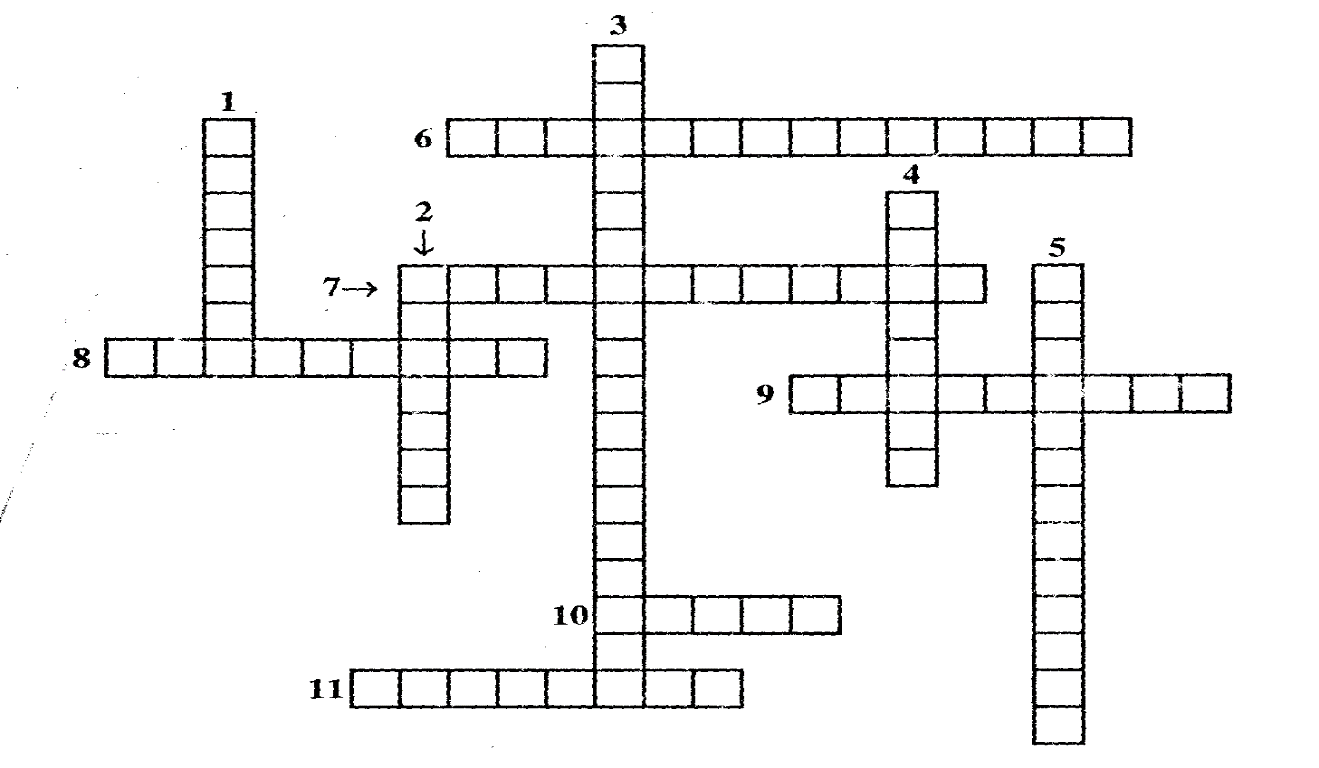 3) Практическое занятие 2. «Техногенные нагрузки на атмосферу и их оценка».Цель занятия: изучить техногенную нагрузку оказываемую на  атмосферу.Задание 1. Как ученые объясняют разрушение озонового экрана? Чем опасны озоновые дыры? Как можно решить эту экологическую проблему?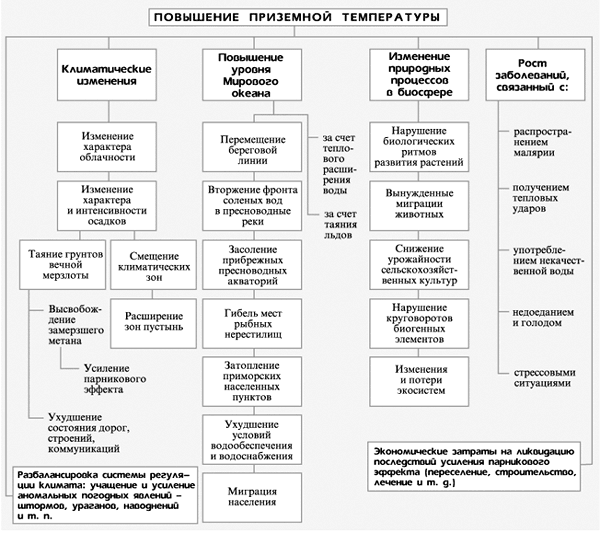 Рисунок. Последствия парникового эффектаНа рис. представлены последствия роста температуры у поверхности Земли. Как видно из рисунка, последствия разнообразны, и касаются антропосферы (рост заболеваемости),  экономики (затраты на переселение людей из затапливаемых территорий), биосферы (изменение абиотических факторов). Кроме того, есть опасность формирования петли положительной обратной связи: высвобождение из вечной мерзлоты метана – парникового газа – может усиливать парниковый эффект. Задание 2.Какие последствия парникового эффекта из приведенных на рис. касаются России? Каковы политические, экономические и социальные аспекты последствий изменения климата для Западной Сибири?Задание 3. Одно из отрицательных последствий антропогенного загрязнения атмосферы – кислотные дожди. В чем заключается эта глобальная экологическая проблема? Практическое занятие 3 «Техногенные нагрузки на гидросферу и их оценка».Цели: анализ взаимодействия гидросферы с другими оболочками и последствий техногенного загрязнения гидросферыЗадание 1. Что лично Вы можете сделать для снижения водопотребления в Вашей квартире? В Вашем доме (общежитии)? В городе? В регионе? Задание 2. Химический эффект — химическое явление, которое можно использовать для  решения некоторой экологической проблемы. Например, для очистки воды широко используется озон. Какие химические эффекты можно использовать для обнаружения загрязнений?  Задание 3. На основе таблицы  установите соответствие между типами загрязнений и  вызывающими их воздействиями. Для каждой цифры из левой колонки следует указать буквы их правой. Таблица. Виды загрязнений и их причины. Тема 3. Окружающая среда как объект правовой охраныВыполнение заданий в тестовой форме 1. Объект, созданный человеком для обеспечения его социальных потребностей и не обладающий свойствами природных объектов– это… а) природно-антропогенный объект б) антропогенный объект в) природный ландшафт г) искусственный ландшафт2. Совокупность компонентов природной среды, природных и природно-антропогенных объектов, а также антропогенных объектов – это… а) природная среда б) окружающая среда в) природный объект г) природа 3. Перечислите объекты охраны окружающей среды: а) естественные экологические системы, озоновый слой атмосферы, Земля и ее недра, поверхностные и подземные воды, атмосферный воздух, леса и иная растительность, животный мир, микроорганизмы, генетический фонд, природные ландшафты; б) естественные экологические системы; в)  редкие,  исчезающие  виды  растений,  животных  и  места  заповедники,  заказники,  национальные парки, памятники природы.Задания самостоятельной работы студентов 1. Проработка конспектов занятий, учебной литературы. Подготовка ответов на вопросы.1. Что понимается под эколого-правовыми требованиями?2. Назовите общие эколого-правовые требования в природопользовании.3. Каковы эколого-правовые требования при пользовании отдельными объектамиприроды?4. Дайте характеристику правовой охране недр.5. Каково содержание правовой охраны вод?6. Назовите требования по охране вод и охране окружающей среды.7. Что понимается под правовой охраной и защитой лесов?8. Приведите классификацию видов охраны и защиты лесов.9. Сформулируйте определение понятия «правовая охрана животного мира».10. Каковы организационно-правовые меры охраны животного мира?11. Назовите особенности правовой охраны атмосферного воздуха.12. Какие имеются организационно-правовые меры охраны атмосферного воздуха3) Практическое занятие 4. Человек, его жизнь и здоровье как объект экологического права.Цель занятия: рассмотреть взаимодействие человека с окружающей природной средой.Вопросы для обсуждения:Понятие и содержание права граждан на благоприятную окружающую среду. Право граждан на достоверную экологическую информацию. Право граждан на возмещение вреда (ущерба), причиненного жизни, здоровью или имуществу экологическим правонарушением. Особенности возмещения прошлого экологического ущерба и вреда, причинённого правомерными действиями.Права общественных формирований в области охраны окружающей среды.Гарантии экологических прав граждан и способы их защиты. Задания для самостоятельной работы: подготовить доклад на тему «Критерии благоприятного состояния окружающей среды». Рекомендуемая литература:1.Казанцев С.Я. , Кофман Б. И. , Любарский Е. Л. , и др. Экологическое право. Учебник. М.: Академия , 2012 г.2.Трушина Т.П. Экологические основы природопользования: учебник/Т.П. Трушина.-Изд.6-е,доп. и пер.-Ростов н/Д:Феникс,2010.Тема 4. Право природопользования, правовой механизм его реализации.Проведение устного опроса по вопросам:1. Назовите виды права природопользования и их отличительные черты.2. Назовите отличительные черты объектов права природопользования.3. Кто может быть субъектом права природопользования; соблюдение каких условий необходимо для обретения статуса субъекта права природопользования?4. На каких основаниях может возникнуть право природопользования?5. В каких случаях право природопользования может быть изменено?6. Назовите основания прекращения права природопользования.7. Определите особенности договоров в сфере природопользования.2) 1)	Выполнение заданий в тестовой форме  1.  Рациональное использование природных ресурсов предполагает:разумное их освоение;разумное их освоение, охрану и воспроизводство;изучение законов природы.2. Под природопользованием понимают возможность использования человеком полезных свойств окружающей природной среды:технических;экологических;экономических;социологических;культурных.3. Выберите правильные ответы видов и форм природопользования:экономические;социальные;специфические;специальные.4. По Н. Ф. Реймеру (1992) природопользование включает в себя:охрану и эксплуатацию природных ресурсов;использование и охрану природных условий среды жизни человека;сохранение, восстановление и рациональное изменение экологического равновесия природных систем;регуляцию воспроизводства человека и численности людей.5. Система мер, направленных на регулирование состояния окружающей среды и рациональное использование природных ресурсов в рамках какой - либо территории или мира в целом, называется:природопользованием;охраной окружающей природной среды;экологической стабилизацией;экологической политикой.6. Форма природопользования, не требующая специального разрешения, - это:рациональное;нерациональное;общее;нецелевое.7. Общие принципы природопользования:системного подхода;оптимизации природопользования;реструктуризации природопользования;гармонизации отношений природы и производства.3) Решение ситуационных задач Задача № 1. На территории одного из районов были обнаружены значительные запасы нефти. Нефтепромысловое предприятие обратилось в областную администрацию с ходатайством о заключении договора на природопользование. После подписания договора на добычу нефти оно приступило к промышленной добычи нефти.Областной комитет по охране природной среды и природных ресурсов указал на нарушение порядка подписания договора на природопользование и дал предписание об их устранении.Какие нарушения порядка использования природных ресурсов были допущены?Каков порядок предоставления участков недр для добычи полезных ископаемых?Тема 5. Организационно-правовые формы экологического контроляПроведение устного опроса.  1.Назовите задачи экологического контроля.2.Что Вам известно о государственном экологическом контроле?3.Что Вы знаете о роли муниципальных органов в осуществлении экологического контроля?4.Сформулируйте задачи производственного контроля.5.Кто вправе осуществлять общественный экологический контроль?2)	Выполнение заданий в тестовой форме1. Государственный контроль в области охраны окружающей среды осуществляется в порядке, установленном:Федеральным Собранием РФ;Президентом РФ;Правительством РФ;иными органами государственной власти.2. Мониторинг окружающей среды, осуществляемый органами государственной власти Российской Федерации и органами государственной власти субъектов Российской Федерации:государственный экологический мониторинг;мониторинг окружающей среды;экологический контроль;природоохранительные требования3. Задачами государственного экологического контроля являются…Обеспечение всеми хозяйствующими субъектами юридических требований;Обеспечение всеми хозяйствующими субъектами экономических требований;Обеспечение всеми хозяйствующими субъектами технологических требований;Обеспечение всеми хозяйствующими субъектами этических требований;Обеспечение всеми хозяйствующими субъектами экологических требований.4. Что является целью проведения экологического контроля? Предоставление страховой защиты;  Осуществление предварительной проверки соответствия хозяйственной деятельности требованиям охраны окружающей среды;  Охрана окружающей среды путем предупреждения и устранения экологических правонарушений; Ведение природноресурсовых кадастров;  Оценка производственной деятельности хозяйствующих субъектов. 5. В Российской Федерации осуществляются следующие виды экологического контроля:а ведомственный;б государственный, общественный, ведомственный;в государственный, общественный, муниципальный, производственный.3) Практическое занятие 6. Контроль и регулирование рационального использования природных ресурсов и окружающей среды. Федеральные органы власти, отвечающие за рациональное природопользование. Цель занятия: изучить контроль за рациональным  использованием природных ресурсов и окружающей среды.Задание № 1. В каких формах осуществляется общественный экологический контроль?Участие в общественных слушаниях по материалам ОВОСПроведение общественной экологической экспертизыУчастие в проведении государственной экологической экспертизыУчастие в публичных слушаниях по вопросам землепользования и застройки поселенийИнициирование и проведение экологических референдумовРазработка и принятие гражданами экологически значимых решений Получение и распространение экологически значимой информацииУчастие граждан в качестве общественных инспекторов в природоохранных органахУчастие в правозащитных экологических общественных объединениях и движенияхОбращения в средства массовой информации Направление жалоб, заявлений, предложений в контрольные и правоохранительные органыПредъявление исков в суды общей юрисдикции и арбитражные суды.Задание № 2. В ходе государственного экологического контроля инспектор вправе: Посещать подконтрольные объекты и знакомиться с любыми документами и материаламиПроверять соблюдение экологических требований и нормативовСоставить протокол об административном нарушении (при наличии такового)Выдать обязательное для исполнения предписание об устранении нарушенийАннулировать разрешение (лицензию) на осуществление хозяйственной деятельностиПотребовать приостановления или прекращения эксплуатации техногенного объектаНаложить административный штрафПривлечь к дисциплинарной ответственности Привлечь к уголовной ответственности Предъявить в суд иск о возмещении вреда окружающей среде.Задание № 3.В одном из районов Крайнего Севера районная рыбхозяйственная инспекция обнаружила на поверхности водоема крупное нефтяное пятно. Проверка показала, что оно образовалось в результате течи одной из цистерн склада ГСМ. Территориальный комитет по водным ресурсам предъявил иск о возмещении вреда, причиненного окружающей природной среде. Ответчик иска не признал, ссылаясь на то, что технология хранения топлива не нарушалась. Экспертиза, назначенная арбитражным судом, установила, что течь в цистерне возникла вследствие непригодности материала, из которого она была изготовлена, для эксплуатации в условиях Крайнего Севера. Однако цистерны были изготовлены и установлены на складе согласно проекту.Какие меры могут принять органы государственного экологического контроля? Кто должен понести ответственность в данном случае?Задание № 4.При проверке санитарного состояния города было отмечено: ввиду нарушения правил эксплуатации очистных сооружений городская ТЭЦ загрязняет дымом и сажей ближайшие водоёмы, улицы и жилые кварталы; из пяти автохозяйств города только в двух ведутся наблюдения за концентрацией окиси углерода в выхлопных газах автомобилей; на окраине города размещена свалка отходов, дым и копоть от которых доходит до жилых районов; общая площадь зелёных насаждений в городе в расчете на одного жителя равняется .Назовите государственные и общественные организации города, призванные осуществлять контроль за соблюдением правил охраны окружающей природной среды.Какие мероприятия необходимо провести для оздоровления окружающей среды города?4) Практическое занятие 7. «Организация рационального природопользования в России».Цель занятия: определить взаимосвязи рационального использования природных ресурсов и экологического равновесия окружающей среды.5) Устный опрос1.  Проблемы    изучения,  оценки  и использования   природных    условий  и  ресурсов. Возобновляемые и не возобновляемые ресурсы. 2.  Закономерности размещения полезных ископаемых в земной коре. 3.  Водные, почвенные и агроклиматические ресурсы в природных и хозяйственных территориальных системах. 4.  Биотические ресурсы. 5.  Лесные ресурсы. Категории лесных массивов в зависимости от их функций и режимов эксплуатации. Мониторинг лесных биоценозов, методы их защиты.  6.  Ресурсы животного мира.  7.  Эколого-экономические основы рационального  использования природных ресурсов.6) Самостоятельная работа студентов Составление сравнительной характеристики видов экологического контроля, с использованием учебника экологического права и Закона «Об охране окружающей среды"Подготовка сообщения о деятельности службы экологического мониторинга с использованием Интернет-ресурсов. Рекомендуемая литература:1.Казанцев С.Я. , Кофман Б. И. , Любарский Е. Л. , и др. Экологическое право. Учебник. М.: Академия , 2012 г.2.Трушина Т.П. Экологические основы природопользования: учебник/Т.П. Трушина.-Изд.6-е,доп. и пер.-Ростов н/Д:Феникс,2010.Тема 6. Ответственность  по экологическому праву.Проведение устного опроса.1. Что означают понятия экологические правонарушения и юридическая ответственность за них? 2. Назовите виды ответственности за экологические правонарушения. 3. Охарактеризуйте административную и уголовную ответственность за экологические правонарушения. 4. Перечислите элементы состава экологического преступления и дайте их краткую характеристику. 5. Что такое экологический вред? 6. Перечислите виды и формы вреда. 7. Каков порядок возмещения экологического вреда? 8. Охарактеризуйте формы возмещения вреда.             2) Выполнение заданий в тестовой форме 1. Нормы права, которые представляют адресованное правонарушителю требования о восстановлении нарушенного состояния природной среды:а) восстановительные нормы;б) предупредительные нормы;в) запретительные нормы:г) карательные нормы.2. Ответственность за экологические преступления предусматривается:а) УПК РФ;б) УК РФ;в) КоАП ом РФ;г) Трудовым кодексом РФ.3. Какая санкция предусмотрена по Кодексу об административных правонарушениях РФ за несоблюдение экологических требований при планировании технико-экономического обоснования проектов, проектировании, разрешении строительстве, реконструкции, вводе в эксплуатацию, эксплуатации предприятий, сооружений или иных объектов:а) наложение штрафа;б) административный арест;в) изъятие;г) конфискация.4.Административная ответственность за совершение экологических правонарушений может устанавливаться… а) на уровне субъектов РФ в соответствии с природоохранным законодательством; б) как на федеральном, так и на региональном уровне:в)  исключительно на федеральном уровне;г) только на уровне субъектов РФ.  5. Вина правонарушителя – признак… экологического правонарушения а) объективной стороны; б) объекта; в) предмета; г) субъективной стороны. 6. Экологическим законодательством предусмотрена:а) обязанность полного возмещения вреда окружающей средеб) возможность компенсации вреда окружающей среде7.Вред окружающей среде возмещается (компенсируется):а) в соответствии с экологическими нормативамиб) в соответствии с данными экологического мониторингав) в соответствии с утвержденными таксами и методиками исчисления размера вреда8.Иски о компенсации вреда окружающей среде могут быть предъявлены:а) в течение 5 лет б) в течение 20 летв)  без ограничения срока3) Практическое занятие 8. Составление протокола об экологическом правонарушенииЦель занятия: приобрести навыки составления протокола об экологическом правонарушении.Задание 1.Сидоров А.  составил заявление о том,  что котельная дымит и загрязняет атмосферу – он обратился в СЭС (запросил информацию о концентрациях загрязнения), в администрацию к мэру города.Прошел месяц из СЭС ответа не поступило.Составить схему экологического правонарушения.4) Практическое занятие 9. Основания, порядок и условия ответственности за совершение гражданско-правовых экологических деликтов.Цель занятия:  определить основания и порядок ответственности за совершение гражданско-правовых экологических деликтов.Гражда́нская отве́тственность — вид юридической ответственности; установленные нормами гражданского права юридические последствия неисполнения или ненадлежащего исполнения лицом предусмотренных гражданским правом обязанностей, что связано с нарушением субъективных гражданских прав другого лица.
5) Задание № 1. Как исчисляется вред, причиненный экологическим правонарушением? По утвержденным в установленном порядке таксам и методикам исчисления ущербаПо фактическим затратам на восстановление нарушенного природного объектаПо договоренности между причинителем вреда и собственником природного объектаПо договоренности между причинителем ущерба и правоохранительными органамиПо экспертному заключению специалиста.Вред возмещается путём восстановления нарушенного природного объекта в натуре.      Задание № 2. В каких случаях производится обязательное страхование гражданско-правовой ответственности за причинение экологического вреда?1.Причинение вреда при эксплуатации опасного производственного объекта2.Причинение вреда в результате аварии гидротехнического сооружения3.Причинение вреда радиационным воздействием4.Причинение вреда при добыче минерального сырья на условиях СРП5.Причинение вреда при использовании транспортных средствЗадача 1. Мастер транспортного цеха СМУ «Жилстрой» г. Дубинска Хромов, чтобы избежать   ответственности   за   простой   цистерны    с  эмульсолом,    являющимся разновидностью нефтепродуктов, дал указание рабочим слить 16 т эмульсола    в овраг, по дну которого течет ручей,   впадающий      пруд.  В свою    очередь, пруд через реку сообщается с рекой Волгой. Тем самым была загрязнена река Волга. По оценке экспертов , ущерб составил 22 млн. руб.      К какому виду ответственности может быть привлечен Хромов?         Имеются ли основания для возбуждения уголовного дела?      Задача  2. Работником лесной охраны был задержан водитель швейной фабрики Жирнов  во время выгрузки им из автомобиля бытового мусора в лесоохраной зоне. По факту правонарушения был составлен акт. Как выяснилось, о сбросах промышленного и бытового мусора (отходов)   неустановленных местах знали директор фабрики Скляров  и главный технолог Блохин.    Подобные факты имели место и ранее.    Поясните, кто из названных лиц и к какой ответственности может быть привлечен  связи с совершением данного правонарушения? За чей счет должна быть проведена очистка соответствующих территорий от бытового мусора?      Задача  3. В прокуратуру обратился директор швейной фабрики с жалобой,         из которой следует, что он и шесть сотрудников  фабрики   выходной день во время отдыха лесу разожгли костер. Огонь охватил ближайшую территорию, в результате чего сгорело несколько деревьев   и кустарников.  За это начальник отдела охраны и защиты леса областного  комитета  природных  ресурсов     наложил  на  него  штраф   в   размере   25  минимальных размеров  оплаты труда,  а на каждого из шести работников    фабрики  - размере  10  минимальных размеров      оплаты труда.  Кроме того,   лесхоз  направил Районный суд исковое заявление о взыскании с виновных 49 тысяч рублей      возмещение нанесенного пожаром ущерба. Директор полагает, что их дважды наказали заодно правонарушение, и просит прокурора восстановить справедливость.      Соответствуют ли закону действия лесной охраны?  Дайте ответ по существу жалобы.      Задача 4. Не имея лицензии (разрешения) на охоту и охотничьего билета, гражданин Шеин застрелил   в  лесу лося, за что был задержан охотинспектором. Поясните, к какой ответственности может быть привлечен Шеин?       Подлежат ли изъятию мясо и шкура убитого лося, а также оружие?      Задача  5.  В ходе войскового учения были уничтожены посевы ржи и пшеницы на площади 4,7 га, чем причинен материальный ущерб сельскохозяйственному кооперативу «Заречный».      Поясните,  как и кем может быть определен ущерб, причиненный названному сельхозкооперативу? Какова возможная процедура возмещения ущерба?      Задача  6.  Фермер  Сметанин  предъявил   в    суд  исковые  требования  к  заводу «Металлоремонт»   о взыскании стоимости урожая пшеницы и ячменя за два года на общую сумму  68   тысяч рублей,  мотивируя это тем,  что названный завод самовольно захватил два года назад  4  га принадлежащей фермеру земли,  ни как не компенсировал потери,  им понесенные. Ответчик не признал иск,  мотивировав  это тем, что земельные угодья,  самовольно занятые заводом,  фермером Сметаниным не обрабатывались,  пустовали, а к настоящему времени возвращены ему без причинения последнему какого-либо ущерба.  В роли судьи примите законное и обоснованное решение.6) Самостоятельная работа студентов Анализ судебной практики  и выявление причин совершения экологических правонарушений гражданами и юридическими лицами. Решите кроссворд:По вертикали:1. Ручательство за право граждан на окружающую природную среду. 
2. Наказание за нарушение природоохранного законодательства. 
3. Мнение о влиянии производства на окружающую среду. 
4. Выбросы промышленных, бытовых и сельскохозяйственных предприятий в окружающую среду. 
5.Убытки народного хозяйства. 
6. Вид ответственности. По горизонтали:7. Совокупность законов. 
8. Вид ответственности. 
9. Практика использования природных ресурсов. 
10. Рычаг экологического управления промышленных и сельскохозяйственных предприятий.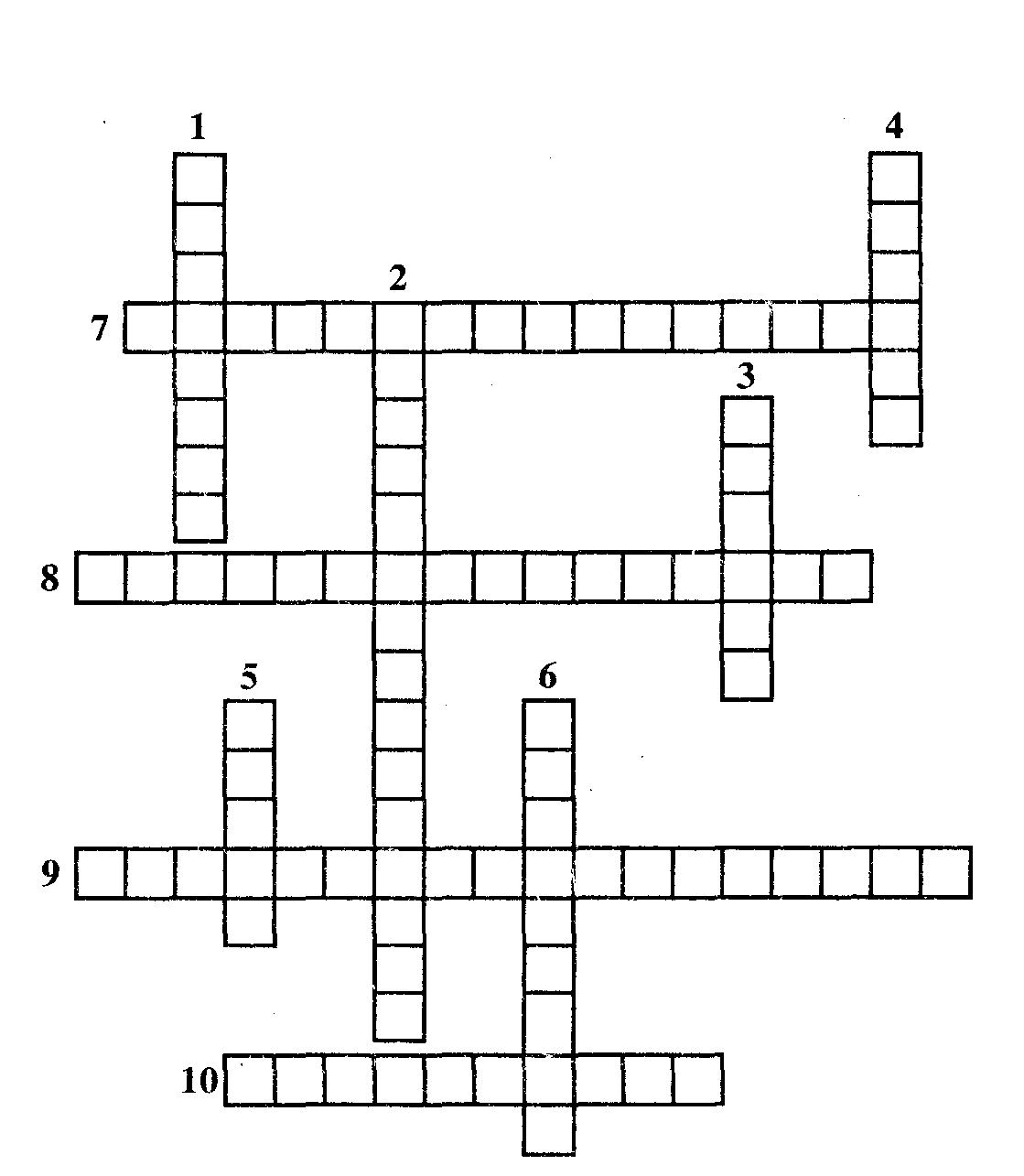 Тема 7. Международно-правовая охрана природной средыВыполнение заданий в тестовой форме             1. Место проведения Международной конференции 1992 года:Рио-де-Жанейро;Париж;Токио;Москва.2 . К спец. принципам международного права окружающей среды относятся:  Недопустимость нанесения трансграничного ущерба, экологически обоснованное рациональное использование природных ресурсов;  Сотрудничество, мирное разрешение международных споров;      Территориальная неприкосновенность и целостность;        Суверенное равенство государств;             Международно-правовая ответственность. 3. Какая международная организация занимается вопросами защиты природы и охраны природных ресурсов?       ВОЗЮНЕП; МСОП; ЮНЕСКО; МАГАТЭ4. К основным принципам международного права окружающей среды относятся: Недопустимость нанесения трансграничного ущерба, экологически обоснованное рациональное использование природных ресурсов;  Обеспечение экологической безопасности;             Защита окружающей природной среды на благо нынешнего и будущих поколений;          Сотрудничество, мирное разрешение международных споров.5. Приоритет международного экологического законодательства означает: приоритетное действие международных экологических договоров;сотрудничество по эколого-правовым вопросам;разрешение международных споров.6. Источником права охраны окружающей среды в странах англо-саксонской правовой системы является:судебный прецедент;административный прецедент;нормативный правовой акт;лицензия на природопользование.7.Источником права охраны окружающей среды в странах романо-германской правовой системы является:судебный прецедент;административный прецедент;нормативный правовой акт;лицензия на природопользование2) Практическое занятие 10. «Анализ международных договоров, соглашений, конвенции в области охраны окружающей природной среды как источников международного права окружающей средыЦель занятия: проанализировать основные международные договоры, соглашения, конвенции в области охраны окружающей природной среды как источников международного права окружающей среды, умения ориентироваться в принципах, формах и направлениях сотрудничества.3) Вопросы для обсуждения:1. Основной смысл создания международных организаций, занимающихся изучение окружающей среды и восстановлением природных ресурсов2. Приведите аргументы в защиту тезиса: «Меры предосторожности, предпринимаемые в целях защиты окружающей среды от вредных последствий интенсивного освоения природы, недостаточны, а для их эффективности-часто требуется сотрудничество нескольких государств.3. По каким принципам осуществляется международное сотрудничество по проблемам природопользования?4. Какие из регионов мира, на ваш взгляд нуждаются в совместной работе различных стран для решения экологических проблем и почему?5. Дать характеристику направлений международного сотрудничества по проблемам природопользования, в которых принимает участие Россия.6. Почему сегодня так актуален девиз: «Мыслить глобально, действовать локально»?7. Каково значение международных конференций для охраны окружающей природной среды? Перечислите их важнейшие документы и решения. 8. В чем специфика правового регулирования охраны окружающей среды в странах ЕС? Задание № 1. Правительство Японии направило Правительству России ноту, в которой потребовало прекратить сброс жидких радиоактивных отходов в японское море, так как они наносят серьезный ущерб живым ресурсам моря. В ноте содержится требование выполнять ратифицированную Советским Союзом Конвенцию по предотвращению загрязнения море сбросами отходов и других материалов 1972 года.Насколько правомочно требование правительства Японии?Задание № 2. Органы охраны животного мира Якутской области в результате наблюдения за перелётными птицами установили, что количество возвращающихся с зимовок с территории США других гусей год от года сокращается. По их представлению Минприроды обратился к компетентным органам США с требованием выяснить причины и принять меры к недопущению снижения поголовья птиц во время зимовки. При этом в своем обращении Минприроды ссылается на Конвенцию между правительством СССР и правительством США об охране перелетных птиц и среды их обитания 1976 года.Объясните порядок согласования природоохранных мероприятий государственными органами различных стран.Задание № 3. Правительство Республики Беларусь обратилось в Межгосударственный Экологический Совет стран СНГ с требованием рассмотреть вопрос о прекращении строительства на территории РФ химического комбината, который, по имеющимся у них сведениям, будет загрязнять вредными выбросами и сбросами территорию Беларуси.	Какова компетенция Межгосударственного Экологического Совета?Какие меры может предпринять Совет по обращению?Темы рефератовДекларация Рио по окружающей среде и развитию.Роль и место ООН в охране окружающей среды.Международно-правовая охрана атмосферного воздуха.Объекты международной правовой охраны окружающей среды.Международно-правовая охрана атмосферы Земли, околоземного и космического пространства.Международно-правовая охрана Мирового океанаМеждународно-правовая охрана животного и растительного мира.Международно-правовая охрана окружающей среды от загрязнения радиоактивными отходамиМеждународно-правовое запрещение военного воздействия на окружающую средуКонтрольно-оценочные материалы для итоговой аттестации по учебной дисциплине 4.1  Перечень вопросов для подготовки к экзамену по  дисциплине «Основы экологического права» -3семестр.1.     Понятие экологического права как комплексной отрасли российского права.2.     Предмет и методы правового регулирования экологического права.3.     Принципы экологического законодательства.4.     Система экологического права.5.     Соотношение экологического права  с другими отраслями права.6.     Право на достоверную информацию о состоянии окружающей среды, понятие и способы защиты.7.     Понятие и особенности источников экологического права.8.     Система источников экологического права на современном этапе.9.     Конституция Российской Федерации как источник экологического права.10.    Международный договор как источник экологического права.11.    Законы Российской Федерации как источники  экологического права.12.    Указы Президента Российской Федерации как источники экологического права.13.    Нормативные правовые акты федеральных  органов исполнительной власти как источники экологического права.14.   Федеральный Закон «Об охране окружающей среды»: общая характеристика и место в системе источников экологического права.15.    Законы и иные нормативные правовые акты субъектов Российской Федерации как источники  экологического права.16.    Понятие и виды экологических прав граждан.17.    Право каждого на благоприятную окружающую природную среду и иные экологические права.18.    Экологические права граждан по реализации и защите права на благоприятную окружающую природную среду.19.    Права экологических организаций по обеспечению прав граждан на благоприятную окружающую природную среду.20.   Понятие и содержание права собственности на природные ресурсы.21.   Субъекты  и объекты права собственности на природные ресурсы.22.   Право частной собственности на природные ресурсы.23.   Право государственной собственности на природные ресурсы.24.   Право муниципальной собственности на природные ресурсы.25.   Основания возникновения и прекращения права собственности на природные ресурсы.26.    Право природопользования.27.    Понятие права природопользования, его виды.28.    Право общего природопользования.29.    Право специального природопользования.30.    Принципы права природопользования.31.    Субъекты и объекты права природопользования.32.    Содержание права природопользования.33.    Основания возникновения и прекращения отношений природопользования.34.    Понятие  и содержание  управления в сфере охраны окружающей среды.35.    Виды управления в сфере охраны окружающей среды.36.  Принципы государственного управления природопользованием и охраной окружающей среды.37.  Оценка воздействия на окружающую среду и государственная экологическая экспертиза.38.  Понятие, сущность и функции юридической ответственности за экологические правонарушения.39.  Понятие экологического правонарушения. Состав и виды экологическихправонарушений.40.  Виды ответственности за экологические правонарушения.41.  Дисциплинарная ответственность за экологические правонарушения.42.  Имущественная ответственность за экологические правонарушения.43.  Административная ответственность за экологические правонарушения.44.  Уголовно-правовая ответственность за экологические преступления.45.   Ответственность за экологический вред, причиненный источником повышенной опасности.46.   Водное законодательство России.47.   Право собственности на водные объекты.48.   Право водопользования и его виды.49.   Основания возникновения и прекращения права водопользования.50.   Права и обязанности водопользователей.51.   Правовая охрана вод.52.   Атмосферный воздух как объект правовой охраны.53.   Правовые меры охраны атмосферного воздуха.54.   Понятие и система лесного законодательства.55.   Право собственности на лесные участки. Иные права.56.   Право лесопользования и его виды.57.   Возникновение, переход и прекращение права лесопользования.58.   Управление в области использовании и охраны лесов59.   Правовая охрана и защита лесов.60.   Животный мир как объект использования и охраны.61.   Право пользования животным миром и его виды.62.   Правовое регулирование охоты.63.   Правовое регулирование рыболовства.64.   Государственное управление использованием объектов животного мира.65.   Законодательство об особо охраняемых природных территориях.66.   Законодательство о природных лечебных ресурсах, лечебно-оздоровительных местностях и курортах.67.  Правовой режим государственных природных заповедников.68.  Правовой режим государственных природных заказников.69.  Правовой режим национальных и природных парков.70.  Правовой режим памятников природы, дендрологических парков и ботанических садов.71.  Правовой режим природных лечебных ресурсов, лечебно-оздоровительныхместностей и курортов.Критерии оценки устных ответов студентов на экзаменах и зачетах: 1. Оценка «отлично» (5 баллов) ставится студенту за правильный, полный и глубокий ответ на вопрос. Ответ студента на вопрос должен быть полным и развернутым, ни в коем случае не зачитываться дословно, содержать четкие формулировки всех определений, касающихся указанного вопроса, подтверждаться фактическими примерами. Такой ответ должен продемонстрировать знание студентом материала лекций, базового учебника и дополнительной литературы. Оценка «отлично» выставляется только при полных ответах на все основные и дополнительные вопросы.2. Оценка «хорошо» (4 балла) ставится студенту за правильный и полный ответ на вопрос. Ответ студента на вопрос должен быть полным, ни в коем случае не зачитываться дословно, содержать четкие формулировки всех определений, непосредственно касающихся указанного вопроса, подтверждаться фактическими примерами. Такой ответ должен продемонстрировать знание студентом материала лекций и базового учебника. Оценка «хорошо» (4балла) выставляется только при правильных и полных ответах на все основные вопросы. Допускается неполный ответ по одному из дополнительных вопросов.3. Оценка «удовлетворительно» (3 балла) ставится студенту за правильный, но не полный ответ на вопрос преподавателя или билета. Ответ студента на вопрос может быть не полным, содержать нечеткие формулировки определений, прямо касающихся указанного вопроса, неуверенно подтверждаться фактическими примерами. Он ни в коем случае не должен зачитываться дословно. Такой ответ демонстрирует знание студентом только материала лекций. Оценка «удовлетворительно» (3 балла) выставляется только при правильных, но неполных, частичных ответах на все основные вопросы. Допускается неправильный ответ по одному из дополнительных вопросов.4. Оценка «неудовлетворительно» (0 баллов) ставится студенту за неправильный ответ на вопрос преподавателя или билета либо его отсутствие. Ответ студента на вопрос, в этом случае, содержит неправильные формулировки основных определений, прямо относящихся к вопросу, или студент вообще не может их дать, как и подтвердить свой ответ фактическими примерами. Такой ответ демонстрирует незнание студентом материала лекций, базового учебника и дополнительной литературы.стр.ПАСПОРТ ПРОГРАММЫ УЧЕБНОЙ ДИСЦИПЛИНЫ4СТРУКТУРА и содержание УЧЕБНОЙ ДИСЦИПЛИНЫ6условия реализации программы учебной дисциплины10Контроль и оценка результатов Освоения учебной дисциплины21Вид учебной работыВид учебной работыОбъем часовОбъем часовОбъем часовочная формаочная формаочная формазаочная формаМаксимальная учебная нагрузка (всего)Максимальная учебная нагрузка (всего)969696Обязательная аудиторная учебная нагрузка (всего)Обязательная аудиторная учебная нагрузка (всего)641818в том числе:в том числе:лекциив том числе практической подготовкилекциив том числе практической подготовки3621010практические занятия, в том числе практическая подготовкипрактические занятия, в том числе практическая подготовки28/2888Самостоятельная работа обучающегося (всего)Самостоятельная работа обучающегося (всего)267878в том числе: практическая подготовка в том числе: практическая подготовка 26анализ нормативно-правовых актов РФ и РС (Я)анализ нормативно-правовых актов РФ и РС (Я)10составление таблиц и схемсоставление таблиц и схем6подготовка электронных презентацийподготовка электронных презентаций10КонсультацииКонсультации4Промежуточная аттестация в форме экзамена в 3 семестреэкзамена в 3 семестреэкзамена на 1 курсеэкзамена на 1 курсеНаименованиеразделов и темСодержание учебного материала, лабораторные работы и практические занятия, самостоятельная работа обучающихся, курсовая работа (проект) Содержание учебного материала, лабораторные работы и практические занятия, самостоятельная работа обучающихся, курсовая работа (проект) Содержание учебного материала, лабораторные работы и практические занятия, самостоятельная работа обучающихся, курсовая работа (проект) Содержание учебного материала, лабораторные работы и практические занятия, самостоятельная работа обучающихся, курсовая работа (проект) Объем часовВ том числе практическая  подотовка1222234Раздел 1. Общая частьТема 1.1. Экологическое право РоссииСодержание учебного материалаСодержание учебного материалаСодержание учебного материалаСодержание учебного материала4Тема 1.1. Экологическое право РоссииПонятие, предмет, метод, система экологического права. Методы правового регулирования. Принципы охраны окружающей среды4Тема 1.1. Экологическое право РоссииИсточники экологического права. Соотношение экологического права с другими отраслями. Составление опорно-логической  схемы: «Источники экологического права, отрасли экологического права».42Тема 1.1. Экологическое право РоссииПрактическое занятиеПрактическое занятиеПрактическое занятиеПрактическое занятие44Тема 1.1. Экологическое право РоссииРешение практических задач. Выступление с сообщениями по сущности экологической проблемы и причин ее возникновения, пути решения.Решение практических задач. Выступление с сообщениями по сущности экологической проблемы и причин ее возникновения, пути решения.4Тема 1.1. Экологическое право РоссииСамостоятельная работа обучающихсяСамостоятельная работа обучающихсяСамостоятельная работа обучающихсяСамостоятельная работа обучающихся22Тема 1.1. Экологическое право РоссииПодготовка презентаций на тему: Экологические проблемы в Ленинградской области2Тема 1.2. Экологические правоотношенияПонятие и содержание экологических правоотношений. Основания возникновения и прекращения экологических правоотношений. Субъекты и объекты экологических правоотношения. Виды экологических правоотношений.4Тема 1.2. Экологические правоотношенияПрактическое занятиеПрактическое занятиеПрактическое занятиеПрактическое занятие44Тема 1.2. Экологические правоотношенияВыступление с докладом на тему: «Понятие окружающей природной среды и классификация ее объектов». Решение задач.4Тема 1.2. Экологические правоотношенияСамостоятельная работа обучающихсяСамостоятельная работа обучающихсяСамостоятельная работа обучающихсяСамостоятельная работа обучающихся22Тема 1.2. Экологические правоотношенияПодготовка доклада об особо охраняемых объектах земной природы как объекта экологического права.2Тема 1.3  Экологические права и обязанности граждан Российской ФедерацииПраво граждан на благоприятную среду и достоверную информацию. Право на возмещение ущерба, причиненного здоровью или имуществу экологическим правонарушением. Полномочия граждан в области охраны окружающей природной среды. Общественные экологические объединения.4Тема 1.3  Экологические права и обязанности граждан Российской ФедерацииПрактическое занятиеПрактическое занятиеПрактическое занятиеПрактическое занятие44Тема 1.3  Экологические права и обязанности граждан Российской ФедерацииИзучение нормативно-правовых актов, регулирующих экологический механизм охраны окружающей природной среды. Составление характеристики нормативно-правовых  актов4Тема 1.3  Экологические права и обязанности граждан Российской ФедерацииСамостоятельная работа обучающихсяСамостоятельная работа обучающихсяСамостоятельная работа обучающихсяСамостоятельная работа обучающихся22Тема 1.3  Экологические права и обязанности граждан Российской ФедерацииИзучение нормативно-правовых актов, регулирующих экологический механизм охраны окружающей природной среды.2Тема 1.4. Право собственности на землю и другие природные ресурсыСодержание учебного материалаСодержание учебного материалаСодержание учебного материалаСодержание учебного материала4Тема 1.4. Право собственности на землю и другие природные ресурсыПонятие и значение права собственности на природные ресурсы. Формы и субъекты права собственности на природные ресурсы. Способы приобретения прав на землю и другие природные ресурсы. Содержание права собственности на природные объекты.4Тема 1.4. Право собственности на землю и другие природные ресурсыПрактическое занятие44Тема 1.4. Право собственности на землю и другие природные ресурсыИзучение документов, регулирующих государственную экологическую экспертизу. Составление тестов по теме «Функции органов государственного экологического управления»4Тема 1.4. Право собственности на землю и другие природные ресурсы  Самостоятельная работа обучающихся  Самостоятельная работа обучающихся  Самостоятельная работа обучающихся  Самостоятельная работа обучающихся22Тема 1.4. Право собственности на землю и другие природные ресурсыХарактеристика нормативно-правовых актов, регулирующих различные виды  экологической экспертизы.Характеристика нормативно-правовых актов, регулирующих различные виды  экологической экспертизы.2Тема 1.5 Эколого-правовая ответственностьСодержание учебного материалаСодержание учебного материала2Тема 1.5 Эколого-правовая ответственностьПонятие эколого-правовой ответственности и ее видыПонятие эколого-правовой ответственности и ее виды2Тема 1.5 Эколого-правовая ответственностьПрактическое заданиеПрактическое задание2Тема 1.5 Эколого-правовая ответственностьРешение практических задач по теме: «Административная и уголовная ответственность за экологические правонарушения». Составление кроссвордов по указанной теме.Решение практических задач по теме: «Административная и уголовная ответственность за экологические правонарушения». Составление кроссвордов по указанной теме.22Тема 1.5 Эколого-правовая ответственностьСамостоятельная работа обучающихсяСамостоятельная работа обучающихся22Тема 1.5 Эколого-правовая ответственностьПредупреждение экологических правонарушения в производственной сфереПредупреждение экологических правонарушения в производственной сфере2Раздел 2. Особенная частьТема 2.1. Эколого-правовой режим использования и охраны земель Содержание учебного курса4Тема 2.1. Эколого-правовой режим использования и охраны земельПонятие, функции, категории земель. Право землевладения (понятие, основания возникновения и прекращения). Государственное регулирование земельных отношений Система и цели правовой охраны земель. Экологическое стимулирование рационального использования и охраны земель.4Тема 2.1. Эколого-правовой режим использования и охраны земель4Тема 2.1. Эколого-правовой режим использования и охраны земельПрактическое занятиеПрактическое занятиеПрактическое занятиеПрактическое занятие22Тема 2.1. Эколого-правовой режим использования и охраны земельРешение практических задач по темам: Государственное регулирование земельных отношения2Тема 2.1. Эколого-правовой режим использования и охраны земельСамостоятельная работа обучающихсяСамостоятельная работа обучающихсяСамостоятельная работа обучающихсяСамостоятельная работа обучающихся22Тема 2.1. Эколого-правовой режим использования и охраны земельРешение практических задачРешение практических задачРешение практических задач2Тема 2.2. Эколого-правовой режим недропользования и водопользованияСодержание учебного материалаСодержание учебного материалаСодержание учебного материалаСодержание учебного материала4Тема 2.2. Эколого-правовой режим недропользования и водопользованияПонятие и функции недр. Законодательство о недрах Право недропользования и его виды. Государственное регулирование эколого-правового режима недропользования. Разрешение споров по вопросам пользования недрами. Понятие водных объектов и право собственности на них. Государственное регулирование эколого-правового режима водопользования. Характеристика права водопользования. Государственное регулирование эколого-правового режима лесопользования и его виды.4Тема 2.2. Эколого-правовой режим недропользования и водопользованияПрактическое занятиеПрактическое занятиеПрактическое занятиеПрактическое занятие22Тема 2.2. Эколого-правовой режим недропользования и водопользованияВыступление в докладом на тему: «Понятие водных объектов и недр». Составление опорно-логических схем по водным объектам и недрам.2Тема 2.2. Эколого-правовой режим недропользования и водопользованияСамостоятельная работа обучающихсяСамостоятельная работа обучающихсяСамостоятельная работа обучающихсяСамостоятельная работа обучающихся22Тема 2.2. Эколого-правовой режим недропользования и водопользованияПодготовка сообщения по теме «Государственное регулирование эколо-правового режима недропользования, водопользования и лесопользования».2Тема 2.3. Эколо-правовой режим пользования животным миромСодержание учебного материала2Тема 2.3. Эколо-правовой режим пользования животным миромПонятие,  объекты использования и охраны животного мира. Государственные органы по охране и использованию объектов животного мира. Государственное регулирование в области охраны и использования животного мира (учет, планирование, мониторинг, охрана, воспроизводство, использование, экологическая экспертиза разрешение споров)2Тема 2.3. Эколо-правовой режим пользования животным миромПрактическое занятиеПрактическое занятиеПрактическое занятиеПрактическое занятие11Тема 2.3. Эколо-правовой режим пользования животным миромВыступление с докладом на тему: «Правовая охрана животного мира». Деловая игра на тему : Животный мир и его объекты».1Тема 2.3. Эколо-правовой режим пользования животным миромСамостоятельная работа обучающихсяСамостоятельная работа обучающихсяСамостоятельная работа обучающихсяСамостоятельная работа обучающихся44Тема 2.3. Эколо-правовой режим пользования животным миромПодготовка докладов на тему: «Понятие пользования животным миром и его виды»4Тема 2.4. Эколого-правовая защита особо охраняемых территорий и объектовСодержание учебного материала2Тема 2.4. Эколого-правовая защита особо охраняемых территорий и объектовПонятие, категории, государственный контроль и кадастр особо охраняемых природных территорий. Правовой режим государственных природных заповедников. Правовой режим национальных и природных парков. Правовое положение государственных природных заказников и памятников природы. Правовое положение лечебно-оздоровительных местностей и курортов.2Тема 2.4. Эколого-правовая защита особо охраняемых территорий и объектов2Тема 2.4. Эколого-правовая защита особо охраняемых территорий и объектов2Тема 2.4. Эколого-правовая защита особо охраняемых территорий и объектовПрактическое занятиеПрактическое занятиеПрактическое занятиеПрактическое занятие11Тема 2.4. Эколого-правовая защита особо охраняемых территорий и объектовРешение практических задач по теме: Эколого-правовая защита особо охраняемых территорий и объектов.  Составление ситуационных заданий по  указанной теме.1Тема 2.4. Эколого-правовая защита особо охраняемых территорий и объектовСамостоятельная работа обучающихсяСамостоятельная работа обучающихсяСамостоятельная работа обучающихсяСамостоятельная работа обучающихся44Тема 2.4. Эколого-правовая защита особо охраняемых территорий и объектовСоставление тестов по теме: Эколого-правовая защита особо охраняемых территорий и объектов4Тема 2.4. Эколого-правовая защита особо охраняемых территорий и объектов4Тема 2.5. Правовая охрана окружающей природной среды на стадиях хозяйственного процесса, в сельском хозяйстве, в городах и обеспечение санитарно-эпидемиологического благополучия населения.Содержание учебного материалаСодержание учебного материалаСодержание учебного материалаСодержание учебного материала4Тема 2.5. Правовая охрана окружающей природной среды на стадиях хозяйственного процесса, в сельском хозяйстве, в городах и обеспечение санитарно-эпидемиологического благополучия населения.Требование при размещении, проектировании, строительства, реконструкции, вводе в эксплуатацию предприятий, сооружений и иных объектов. Правовая охрана окружающей среды в сельском хозяйстве. Правовая охрана окружающей природной среды в городах. Эколого-правовое обеспечение санитарно-эпидеологического благополучия населения 4Тема 2.5. Правовая охрана окружающей природной среды на стадиях хозяйственного процесса, в сельском хозяйстве, в городах и обеспечение санитарно-эпидемиологического благополучия населения.Практическое занятиеПрактическое занятиеПрактическое занятиеПрактическое занятие44Тема 2.5. Правовая охрана окружающей природной среды на стадиях хозяйственного процесса, в сельском хозяйстве, в городах и обеспечение санитарно-эпидемиологического благополучия населения.Решение практических задач по теме: Правовая охрана окружающей природной среды на стадиях хозяйственного процесса, в сельском хозяйстве, в городах и обеспечение санитарно-эпидемиологического благополучия населения. Деловая игра « Что? Где? Когда?» по указанной теме.4Тема 2.5. Правовая охрана окружающей природной среды на стадиях хозяйственного процесса, в сельском хозяйстве, в городах и обеспечение санитарно-эпидемиологического благополучия населения.Самостоятельная работа обучающихся44Тема 2.5. Правовая охрана окружающей природной среды на стадиях хозяйственного процесса, в сельском хозяйстве, в городах и обеспечение санитарно-эпидемиологического благополучия населения.Составление таблиц, написание конспектов по теме: Правовая охрана окружающей природной среды на стадиях хозяйственного процесса, в сельском хозяйстве, в городах и обеспечение санитарно-эпидемиологического благополучия населения4Раздел 3Специальная частьМеждународное экологическое право. Понятие, принципы международно-экологического права, источники, субъекты, ответственность2Международное экологическое право. Понятие, принципы международно-экологического права, источники, субъекты, ответственность2Консультации6Всего:Всего:Всего:Всего:Всего:9656Результаты обучения(освоенные умения, усвоенные знания)Формы и методы контроля и оценки результатов обучения В результате изучения учебной дисциплины «Основы экологического права»  обучающиеся должны достичь следующих результатов:Знать- о значении экологической функции государства;о международно- правовом сотрудничестве в области охраны окружающей среды;-понятие и источники экологического права;- экологические права и обязанности граждан;- право собственности на природные ресурсы, право природопользования;- механизм охраны окружающей среды;- виды экологических правонарушений и ответственность за них.Уметь- толковать и применять нормы экологического права;- анализировать, делать выводы и обосновывать свою точку зрения по экологическим правоотношениям;- применять правовые нормы для решения практических ситуаций; Владеть навыками использования электронных обучающих ресурсов, - ориентироваться в поиске и работе справочно-консультативных систем;Устный опросПисьменные контрольные работыПисьменный анализ норм ФЗ и Конституции РФРешение задач, казусовРабота с электронными ресурсамиПроведение интерактивного занятия с использованием презентацийТестирование по пройденным разделамСеминарское занятие в виде мозгового штурмаПоиск и работа с нормативно-правовыми актами по правовым поисковым базамПроведение деловой игры, разбивка группы на подгруппыЗагрязнение Вид воздействия1) механическоеа) Сброс в водохранилище теплых сточных вод 2) химическоеб) Попадание в ручей снеготалых вод, содержащих пестициды3) бактериальное и биологическоев) Аварийный выброс на химическом комбинате 4) радиоактивноег) Падение ступеней ракет в болото5) тепловоед) Строительство дачного поселка на берегу озерае) Взрыв на шахтеж) Авария на нефтепроводез) Выемка гравия в русле р. Томьи) Недостаточно очищенные сточные воды районной больницы попадают в речкук) Добыча торфа на обширной территориил) На берегу р. Томи устроен временный склад, где хранятся удобрениям) Рядом с колодцем находятся скотный двор, баня и туалет с выгребной ямойн) Свалка твердых отходов устроена в оврагео) Неисправности катеров, лодок, судов речного флотап) Гидроэнергетическое строительство